A TÁLLYAIZEMPLÉNI ÁRPÁD ÁLTALÁNOS ISKOLA ÉS ALAPFOKÚ MŰVÉSZETI ISKOLAPEDAGÓGIAI  PROGRAMJAOM azonosító: 200496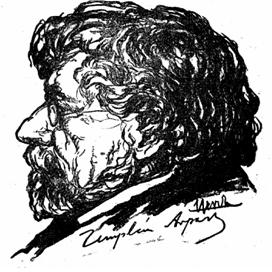 Készítette:     	Ujjné Muhi Melinda 	IgazgatóElérhetőségeink: 	Tel./ Fax:47/398-050	E-mail cím: tallyasuli@freemail.hu2013. márciusTARTALOMAZ ISKOLA NEVELÉSI PROGRAMJAI.1. Az iskola bemutatásaI.2. A nevelő-oktató munka pedagógiai alapelvei, céljai, feladatai, eszközei, eljárásai	I.3. Személyiségfejlesztéssel kapcsolatos feladatok	I.4. Az iskola egészségnevelési programjaI.5. Az elsősegély-nyújtási alapismeretek elsajátításával kapcsolatos iskolai tervI.6. Iskolai környezeti nevelési programI.7. Közösségfejlesztéssel kapcsolatos feladatokI.8. A személyiségfejlesztés és a közösségfejlesztés feladatainak  megvalósítását szolgáló tevékenységi rendszer és szervezeti formák A pedagógusok helyi intézményi feladatai Az osztályfőnöki munka tartalma, az osztályfőnök feladataiI.11. A kiemelt figyelmet igénylő tanulókkal kapcsolatos pedagógiai tevékenység helyi rendje I.12. Az iskola szereplőinek együttműködésével kapcsolatos feladatok I.13. A tanulmányok alatti vizsgák szabályai I.14. A magasabb évfolyamba lépés feltételeiI.15. Az iskolába jelentkező tanulók felvételének és átvételének elveiHELYI TANTERVII.1. A választott Kerettanterv, az iskolában tanított kötelező és nem kötelező (választható) tantárgyak és óraszámaik (óraterv)II.2. Az Erkölcstan és Hit- és erkölcstan oktatásának megszervezéseII.3. A tankönyvek és más taneszközök kiválasztásának elvei II.4. A NAT meg határozott pedagógiai feladatok helyi megvalósításaII.5. Mindennapos testnevelés; A tanulók fizikai állapotának, edzettségének méréséhez szükséges módszerekII.6. A választható tantárgyak, foglalkozások és pedagógusválasztás szabályaiII.7. ProjektoktatásII.8.  A tanulók esélyegyenlőségét szolgáló intézkedésekII.9. Az otthoni felkészüléshez előírt írásbeli és szóbeli feladatok adásának elvei II.10. A csoportbontások és az egyéb foglalkozások szervezési elveiII.11. A tanulók tanulmányi munkájának, magatartásának, és szorgalmának ellenőrzése és értékeléseII.12. A pedagógiai program érvényességével, módosításával, nyilvánosságával kapcsolatos egyéb intézkedésekII.13. A Pedagógiai Program elfogadása és jóváhagyására vonatkozó záradékokAZ ISKOLA NEVELÉSI PROGRAMJAA Köznevelési törvény alapján elkészített új pedagógiai program bevezetésének ütemezése: Az elkövetkező években, az általános iskolákban a nevelő-oktató munka két pedagógiai program, és két helyi tanterv szerint folyik majd, hiszen a köznevelési törvény előírása szerint az iskola a pedagógiai programját vagy annak módosítását a jóváhagyást követő tanévtől felmenő rendszerben vezetheti be, illetve a Nemzeti alaptanterv bevezetéséről szóló rendelet szabályozása alapján a 2012-ben kiadott NAT 2013. szeptember 1-jén az első, az ötödik és a kilencedik évfolyamon – majd ezt követően minden tanévben felmenő rendszerben – kerül bevezetésre. Ezért 2013. szeptember 1-jétől: az első, az ötödik és a kilencedik évfolyamon az iskolai nevelés és oktatás a most felülvizsgált és módosított pedagógiai program és helyi tanterv szerint folyik majd; míg a többi évfolyamon a jelenleg is hatályos pedagógiai program és helyi tanterv szerint kell majd megszervezniük nevelő-oktató munkájukat. 2007 = a 2007-ben felülvizsgált és módosított NAT (202/2007. (VII. 31.) Korm. rendelet a Nemzeti alaptanterv kiadásáról, bevezetéséről és alkalmazásáról szóló 243/2003. (XII. 17.) Korm. rendelet módosításáról) alapján elfogadott – jelenleg is használt – pedagógiai program és helyi tanterv.  2013 = a 2012-ben felülvizsgált és módosított NAT, a köznevelési törvény, illetve a 2012-ben kiadott új kerettantervek alapján elkészített 2013 szeptemberétől érvényes pedagógiai program és helyi tanterv. I.1. 	Az iskolatörténet	KüldetésnyilatkozatTállya és Golop Községek Önkormányzata 2007-ben úgy döntött, hogy intézményfenntartó társulást hoznak létre, az alapfokú oktatás-nevelés feladatának ellátására, Így intézményünk beiskolázási körzete Golop, Tállya települések.Tállya és Golop a Zempléni-hegység ölelésében fekvő Tállya közel 2.200 fő, valamint Golop 600 fő lakosú települések.2013. január 1-től iskolánk állami fenntartásba és működtetésbe került.Az iskola jelenlegi épülete 1970-ben épült nyolc tanteremmel, külön épületben tornateremmel. 1991-ben nagyszabású bővítésre került sor, ami tágas tetőtéri helyiségeket jelent.Az intézmény 1996-ban névadójának Zempléni Árpád költőt, műfordítót választotta, aki Tállya szülötte.A változó világ, a szülők, a társadalom elvárásai új feladatok elé állította iskolánkat. A 2003/2004-es tanévtől Alapfokú Művészetoktatási Intézményként is kutatjuk, gondozzuk a tanulóinkban rejlő tehetséget. A népzeneoktatás nagy hagyományra tekint vissza a községben, így elsőként a citera tanszak jött létre, majd a képzőművészet, a néptánc-társastánc közül választhattak tanulóink. Szakember hiányában, napjainkban a néptánc és társastánc tanszak szünetel, a citera és képzőművészet foglalkozások várják a tanulókat.Nagyon fontosnak tartjuk azt, hogy minél több időt töltsenek el a tanulók az iskolában. szakköröket, felzárkóztató-és tehetséggondozókat szervezünk, valamint gazdag szabadidős programkínálatunk van. Az intézményben tágas ebédlő áll rendelkezésünkre, így megoldott a tanulók helyben történő étkeztetése is.Sikerült kialakítanunk egy speciális termet, ahol a fejlesztő pedagógus nyugodt környezetben foglalkozhat a sajátos nevelési igényű, valamint a BTM-s tanulókkal.A korszerű oktatáshoz rendelkezünk a szükséges informatikai- és szemléltető eszközökkel, valamint iskolánkban szaktantermi rendszert építettünk ki.Nagyon büszkék vagyunk tágas, szép iskolánkra. Tanulóink is jól érzik magukat az intézményben, aktívan részt vesznek a folyosók, tantermek díszítésében, nagyon vigyáznak a rendre, a tisztaságra.A tanulólétszám az elmúlt években településünkön is, az országos tendencia szerint csökkent. Az óvodáskorúak valamint a születések számát tekintve viszont kedvező jövőképet kapunk. A diákok száma várhatóan kedvezően alakul, kisebb arányú növekedést mutat.Jelenleg az intézmény tanulólétszáma 158 fő, évfolyamonként egy osztállyal. Pedagóguslétszámunk 16 fő, az óraadói megbízásokkal szakos ellátottságunk 100 %-os.Nagyon fontos feladatunknak tekintjük gyermek- és ifjúságvédelmi munkánkat, amiben elsődleges a megelőzés, a prevenció. Az iskola élete, munkája, programjai mind-mind a tanulás, a tudás fontosságát, a szabadidő hasznos eltöltését, az egészséges életmódot, a sportot, a világra nyitott szemmel tekintő ember fontosságát hirdeti, segíti elő.Ez a szemlélet vezeti az iskola hosszú távú terveit, amit megfogalmaztunk az intézmény pedagógiai programjában is, és ez határozza meg mindennapi munkánkat.A tanulók 33 %-a halmozottan hátrányos helyzetű. Ez azt jelenti, hogy mindkét szülő legmagasabb iskolai végzettsége 8 általános és a család rendszeres nevelési támogatásban részesül. A szociokultúrális hátrányok csökkentése érdekében 2003/2004-es tanévben bevezettük az integrációs-képességkibontakoztató felkészítő programot. Ez a pedagógiai rendszer az iskola életébe egy speciális szempontot, az együttnevelés fogalmát emeli be.Az integrációs felkészítés pedagógiai rendszerének lényege a tapasztalati tanulás és az együttműködés. Ehhez kapcsolódóan jelenik meg a képességek és a hozott tudás és az értékrend szempontjából heterogén intézményi környezet megteremtésének feltételrendszere, amely nem a leszakadók felzárkóztatására, hanem az egymástól tanulás pedagógiai erejére épül.Ezzel párhuzamosan iskolánkban cigány kisebbségi oktatás folyik magyar nyelven. A népismeret oktatása a tantárgyakba integrálva kerül megvalósításra.Az iskola tanulólétszáma lehetőséget ad a családias légkör kialakítására. Mindenki ismer mindenkit, lehetőségünk van felkutatni minden egyes tanulónk problémáját, gondját és személyre szabottan megoldást találni. Ebben nagyon fontos szerepe van a rendszeres családlátogatásnak, a beszélgetéseknek, a közös programoknak.Nagy hangsúlyt kap az iskolában a rendszeres testmozgás. 2012/2013-as tanévben felmenő rendszerben bevezettük a mindennapos testnevelést, ezen kívül kézilabda-, futballedzés, ping-pong, atlétika, tömegsport foglalkozások segítik a tanulók erőnlétének, állóképességének javítását, fejlesztését.A 2005/2006-os tanévből a fenntartó támogatásával az 1-2. osztályos tanulók iskolaotthon keretében tanulnak. Az iskolában működő Diákönkormányzat kirándulások, mozi- színházlátogatás, Farsangi bál, Suli-buli szervezésével biztosítja a kulturált szórakozás lehetőségét.Számos iskolai-, körzeti- és megyei versenyen vesznek részt tanulóink, ahol sikereket érnek el. Minden hónapban iskolagyűlés keretében értékeljük a tanulók tanulmányi munkáját. A legjobb eredményt elért diákok és a legjobb átlagot nyújtó osztályok jutalomban részesülnek. Ezzel is ösztönözni szeretnénk a még jobb eredmények elérésére tanulóinkat.Iskolánkban a preventív munka eredményeként jó hangulatú, eredményes munka folyik. „Az élet egyikünk számára sem könnyű.De nincs semmi baj, ha az embernekVan kitartása, s főleg önbizalma.Hinnünk kell, hogy tehetségesekVagyunk valamiben, s ezt a valamitBármi áron el kell érnünk.”(Madame Curie)I.2. A nevelő-oktató munka pedagógiai alapelvei, céljai, feladatai, eszközei, eljárásaiA tállyai Zempléni Árpád Általános Iskola és Alapfokú Művészeti Iskolában tanító és nevelő pedagógusok munkájának alapelve: a gyermekszereteten alapuló, a gyermeki jogokat tiszteletben tartó, gyermekközpontú pedagógia.A köznevelés közszolgálat, amely a felnövekvő nemzedék érdekében a magyar társadalom hosszú távú fejlődésének feltételeit teremti meg, és amelynek általános kereteit és garanciáit az állam biztosítja. A köznevelés egészét a tudás, az igazságosság, a rend, a szabadság, a méltányosság, a szolidaritás erkölcsi és szellemi értékei, az egyenlő bánásmód, valamint a fenntartható fejlődésre és az egészséges életmódra nevelés határozzák meg. A köznevelés egyetemlegesen szolgálja a közjót és a mások jogait tiszteletben tartó egyéni célokat.Pedagógiai tevékenységünk alapjaiA nevelés az egész társadalom feladata, különösen a szülőké és az iskoláé. A nevelés és az oktatás nem választható el egymástól, mindkettőnek a gyermek érdekeit kell szolgálnia.A nevelő magatartása, erkölcsisége minta a gyerek előtt, felelősséget ró a pedagógusra.A gyermek nevelése a család és az iskola közös felelőssége.A nevelés alapvető színtere a család. Az iskolánk nem kívánja csorbítani a szülők jogait és nem is vállalhatja át alapvető kötelességeiket. Az iskola pedagógusai igyekeznek felismerni a családi nevelés hiányosságaiból eredő hátrányokat, segíti azok csökkentését. Nevelési céljai és módszereinek megvalósításában együttműködünk a szülőkkel, és követelményeink igazodnak a gyermekek teherbíró képességéhez.Egyéni bánásmód, esélybeli különbségek kiegyenlítése: figyelembe vesszük az eltérő képességű, tapasztalatú, érdeklődésű tanulók sokféleségét. Nevelünk a különbözőségek elfogadására, megértésére.Személyes kapcsolatok minősége. A nyitott kommunikáció és a másik elfogadásának képessége alapja annak a bizalomnak, amely nélkül nem beszélhetünk hatékony iskolai munkáról.Az iskolai élet minden területén olyan légkört teremtünk, ahol tanulóink otthon érezhetik magukat. Megtanulhatják és gyakorolhatják, hogyan lehet értékes, boldog emberré válni.Ennek keretében:A bizalom elve alapján a pedagógusok a tanulók személyiségét tiszteletben tartják, megértést tanúsítanak iránta. Hasznos tevékenységeken keresztül gyakoroltatjuk jövőbeni szerepüket, biztosítjuk a saját tapasztalatok megszerzését / kísérletek, tanulmányi séták, kirándulások/. Önkéntes feladatvállaláson alapuló egyéni és kisebb csoportokban végzett közös feladatokkal, önálló megfigyelést, adatgyűjtést, elemző munkát, véleményformálást, az eredmények egyéni és közös értékelését igénylő feladatokkal neveljük őket munkájukban önállóságra.A gyerekeket bevonjuk saját iskolai életük megszervezésébe, bekapcsolódhatnak ügyeik intézésébe.Minden gyerek számíthat a pedagógusok jóindulatú segítségére tanulmányi munkájában és életének egyéb problémáiban.Iskolánk életében szeretetteljes légkör, rend és fegyelem uralkodik.Iskolánkban a tanulók teljes személyiségének fejlesztése, valamint a tanulók korszerű ismereteinek, képességeinek, készségeinek kialakítása és bővítése a legfontosabb pedagógiai feladat.Szellemileg, testileg és erkölcsileg egészséges nemzedéket kívánunk nevelni a ránk bízott gyermekekből.Tudatában vagyunk annak, hogy munkánk során a különböző törvényszerűségek / biológiai, fiziológiai, pszichológiai, társadalmi /együttesen hatnak, vagyis a komplexitás elve érvényesül.A tervszerű nevelő és oktatómunka a tanulók alapkészségeit fejleszti és a mindennapi életben hasznosítható, továbbépíthető és korszerű alapműveltséget nyújt.A következetesség elvét követve igényes, határozott reális és tudatosított követelmények állítására törekszünk a tanulókkal szemben.Az iskola, oktató tevékenységének célját a gyermeki személyiség széleskörű fejlesztésében látjuk.Szeretnénk elérni, hogy a tanulóink körében a szorgalomnak, a tudásnak és a munkának becsülete legyen.Iskolánk olyan - az emberre, a társadalomra, a művészetekre, természetre, tudományokra, technikákra – informatikára vonatkozó ismereteket közöl, melyek megalapozzák a tanulók műveltségét, világszemléletét, eligazodásukat szűkebb és tágabb környezetükben.Fontosnak tartjuk, hogy tanulóink elsajátítsák az egyéni tanulás módszereit.Segítjük észrevenni a jót, megelőzni és felismerni a rosszat.Segítjük az emberek között kommunikáció elfogadott normáinak és helyes formáinak kialakítását.Törekszünk humánumra, az egyén és a közösségek iránti tiszteletre.Segítséget kapnak tanulóink önmaguk megismerésére, formálására, környezetükkel való egészséges kapcsolatok kialakítására.Tanulóinkat megismertetjük nemzeti kultúránk és történelmünk eseményeivel, kiemelkedő személyiségeivel és hagyományaival – ezek megbecsülése révén tápláljuk gyermekeinkben a haza és a szülőföld iránti szeretet.Törekszünk a sajátos nevelési igényű tanulók eredményes szocializációjára, integrált oktatására, az együttnevelés megvalósítására a különböző pedagógiai színtereken, a habilitációs és rehabilitációs szemlélet érvényesülésére.A feladatok megvalósítása csak az életkori sajátosságok figyelembe vételével történhet, a tanulók fejlődését mindenkor a maguk fejlettségi fokához mérten kell biztosítani.Ápoljuk, bővítjük kapcsolatainkat, lakóhelyünk aktív részei kívánunk lenni.Ennek érdekében:Rendszeres kapcsolatot tartunk a tanulók szüleivel, a családokkal.Igyekszünk az iskola életéből, tevékenységéből, eredményeiből minél többet megismertetni a szülőkkel, támogatóinkkal, a község lakóival.Ápoljuk és bővítjük eddigi kapcsolatainkat a térség iskoláival, intézményeivel.Részt veszünk a község, a gönci járás rendezvényein, versenyeken, vetélkedőkön, sportjátékokban, ezek lebonyolításában a hagyományaink szerint magunk is részt vállalunk.Valamennyi pedagógiai tevékenységben vezető irányító szerepe van a pedagógusnak A tanulók különböző közösségek tagja: a szűkebb / család, osztály, iskola / és tágabb közösség /társadalom / hatásrendszere biztosít lehetőséget a tanulói önállóságoknak, öntevékenységének, önkormányzó képességének kibontakozásához.Az iskolai érték, cél és feladatrendszereA tállyai Zempléni Árpád Általános Iskola és Alapfokú Művészeti Iskola gyermek- és személyiségközpontú, az ismeretközvetítést a személyiség és képességfejlesztést szolgálatába állító, a gyermekek sokoldalú tevékenységére építő nevelőiskola.Az iskolában folyó nevelő-oktató munka céljait az általános emberi és nemzeti értékek tanulókkal történő megismertetése, elfogadtatása és átadása határozza meg.Tantestületünk az összegyűjtött információk alapján határozta meg, melyek azok az értékek, amik jellemzik az iskolában nevelt diákokat, és amelyek prioritást élveznek oktató- nevelő munkánkban, amit nevelőtestületünk tagjai sajátjaként közvetítenek: személyiségközpontúság, szeretetminőségi, alkalmazható tudástehetséggondozás, kreativitása munka és teljesítmény tiszteleteegészséges életvitelértékóvó magatartásfelelősség önmagunk és mások iránthagyománytisztelet környezettudatos magatartás és fogyasztóvédelemegyüttnevelés, integrációEzeknek kell áthatniuk az iskolai élet minden területét. Megvalósításukhoz:szeretetteljes, megértő és segítőkész légkörben dolgozunk.A tanulási lehetőségek gazdag választékát kínáljuk.Problémamegoldó gondolkodást, emlékezetet, megfigyelést, logikai ítélőképességet fejlesztjük.Tanár –diák részéről egyaránt felelősségtudat kell!Alkotó légkörben dolgozunk, és megfelelő önismeretre nevelünk.Lehetőséget adunk a tanulók személyiségének keresztény szellemű formálásához.Céljaink és azok megvalósításához szükséges feladataink1. Személyiségközpontú oktatás és nevelésÖnismeret fejlesztéseEgyéni képességek figyelembe vételeAlapvető erkölcsi értékek megismertetése, tudatosításaÖnállóság kialakításaEgyüttműködési készség fejlesztéseKommunikációs készség fejlesztéseFeladatokSzituációs gyakorlatok, drámajáték, mint módszer alkalmazása a tanítási órákon.Tanulói és közösségi véleménynyilvánítás hangsúlyozása-, pl. magatartás értékelése.Önismereti tesztek kitöltése-osztályfőnöki órákon.Önálló feladatmegoldás arányának emelése.Önálló ismeretszerzési képesség fejlesztése- lexikonok Internet, könyvtár használata.Gondoskodnunk kell az eltérő ütemben haladók egyéni fejlesztéséről, differenciálás lehetőségeinek kihasználásával.Tanulmányi és sportversenyekre való felkészítés.Csapatjátékok, versenyek, kirándulások szervezése, osztály és iskolai keretben-évente rendszeresen.A magyar nyelv műveltségünk feltétele, kultúránk hordozója. Ezért fontos feladat a nyelvi –kommunikációs nevelés. Minden tantárgy tanításánál gondot kell fordítani a magyar nyelv helyes használatára, a tanultak szóbeli kifejezésére, a trágár beszéd elkerülésére.A sikeresség kritériumaiha a tanuló egyéni képességeinek megfelelően fejlődik,a közösségben jól érzi magát,megtalálja ott helyét és feladatait,munkájában önállóság jellemzi, - a tanulók legalább 70 %-ában kialakul a helyes értékrend-, mikrokörnyezetük díszítése, szépítése érdekében együttműködnek.2. Színvonalas és következetes oktatással igyekszünk elérni, hogy tanulóink aktivitása és mobilitása kialakuljon.A tudás értékének megbecsüléseKreativitás fejlesztéseAz önálló tanulás technikájának megismerése.FeladatokSzilárd alapműveltség biztosítása.Tehetséges tanulók felkészítése a versenyekre.Motiváltság biztosítása a tanítási órákon.A tanítási- tanulási folyamat során a tanulók tevékenykedtetése.Önálló feladatok megoldása biztosítsa előzetes tudásuk alkalmazását.Korszerű ismeretek, információk folyamatos figyeltetése.A tanulók rendszeres munkára nevelése, folyamatos ellenőrzés.Legyen példa a szorgalmas, fegyelmezett tanuló.Biztosítsuk minden tanuló számára a legmegfelelőbb továbbhaladási formát.Múzeumpedagógiai foglalkozásokon való részvétel, művészeti előadások megtekintésének megszervezése, beépítése a tananyagbaA teljesítés kritériumaiA felmérések tükrözzék a tanulók tárgyi tudását, a tudás gyakorlati alkalmazását. Szép összefüggő szóbeli feletekkel adjanak számot tudásukról.Tanítási órákon a tanulók 70 %-a aktív.Iskolai és körzeti szintű versenyeken a résztvevők száma nő, eredményeik javulnak.A tanulók 90 %-a teljesítse a minimum követelményeket.A tanulók 30 %-nál több tanuló érjen el jó tanulmányi eredményt.3. Oktató-nevelő munkánkban kiemelt helyre kerüljön a tanulási nehézségekkel küszködő tanulók felzárkóztatása, tehetséges tanulók képességeinek kibontakoztatása.FeladatokTanítási munkánk folyamatában domináns szerepet kapjon a differenciálás.A felzárkóztatást egyéni haladási terv készítésével valósítjuk meg! /Nevelési Tanácsadóval együtt működve /Feladatainkat az IPR program szerint valósítjuk megA tehetséges tanulók fejlesztése érdekében tanórán kívüli foglalkozásokat szervezünk. /szakkörök, tehetséggondozó foglalkozások / Versenyeken részt veszünk, házi versenyeket szervezünk. Projektoktatás, kooperatív módszer előtérbe helyezéseMérésGyenge képességű tanulók alapvető készségeinek fejlődési ütemét kell mérni félévente. /olvasási tempó, szövegértés, helyesírás, gondolkodási műveletek /Az osztályokban előforduló bukások ill. gyenge osztályzatok kigyűjtése félévente évente táblázatosan.Osztályon belüli és évfolyamok közti versenyek szervezése.SNI tanulókat 3 havonta szövegesen értékeljük elért eredményeik, méréseink alapján.Tehetség kiválasztás mérés alapján A teljesítés kritériumaiHa a tanulók továbbhaladását könnyítjük, ill. a bukások, évismétlők számát folyamatosan csökkentjük.Ha megnő a versenyeken eredményesen szereplők létszáma.Az SNI tanulók beilleszkedése, többi tanulóval való együtthaladása megvalósul.Kompetenciamérés eredményeinek javulása, magasabb képességszint elérése.4. Nyitott, kreatív gyerekek nevelése, versenyszellem kialakításaFeladatA tanuló tanórákon megalapozott tudásának kiszélesítése tanórán kívüli foglalkozások szervezésével. Szakkörökön, versenyeken, kiállításokon vehetnek részt tanulóink.Tudását, tevékenységét önképzéssel csiszolhatja –számítástechnika termünk helyet ad Neveljük diákjainkat ismeretük, adottságaik kreatív alkalmazására.Rendszeres szóbeli, írásbeli értékeléssel és díjazással ösztönözzük a munkát.Egészséges versenyszellem kialakításaA teljesítés kritériumaiVersenyeken a tanulóink létszámának növelése.A részvétellel párhuzamosan az eredmények is javuljanak.A díjazottak számának növelése.A délutáni foglalkozásokon résztvevők számának emelkedése.5. Megismertetjük tanulóinkkal az egészséges és kulturált életmód jellemzőit, az egészségmegőrzés fontosságát, a környezetünk védelmét.Feladat:Biztosítjuk a mindennapos testnevelés órákon való aktív részvétel lehetőségétTömegsport, úszásórák, szervezésével biztosítjuk a mindennapos aktív testmozgás lehetőségét.Szervezzük meg minden évben a hagyományos „Játékos sportdélután” sportversenyt.Négyévente szervezzünk Tornabemutatót.Tavasszal szervezzünk kerékpáros túrát.Jeles napok /Föld napja, Madarak, fák napja, Környezetvédelmi Világnap / alkalmával rendezzünk természetjáró túrákat.Osztályfőnöki órákon szakemberek segítségével ismertessük meg tanulóinkkal az egészséges táplálkozás és a káros szenvedélyek elutasításának módját.„Környezetvédelmi hét” projekthét szervezése, változatos programokkal.Szelektív hulladékgyűjtést szervezünkIskolánk rendbetétele, virágosítása szülői, tanulói összefogással valósul meg.Szervezzünk minden év novemberében Egészségnapot, egészségvédelmi vetélkedőt.Gyógytestnevelés foglalkozások szervezésével minden tanuló számára biztosítsuk a testmozgás lehetőségét.Erdei iskolában való részvétel 4. és 7. osztálybanA teljesítés kritériumaiA felmentettek száma csökken.A tömegsport órákon a részvételi arány legalább 20%-kal növekszik.A felmérések eredményei javulnak.Az éves státusvizsgálatok eredményei közelítenek az ideális átlaghoz/testsúly, magasság stb / 6. Nemzeti és iskolai hagyományok ápolása, családias közösségi légkör kialakítása.FeladatA tanulók aktív bevonásával megemlékezünk nemzeti ünnepeinkről.A magyarság történelmének megismertetése az életkori sajátosságoknak megfelelően.Közösen veszünk részt a községi megemlékezéseken.Alsó és felső tagozatban a lakóhely földrajzának, társadalmi környezetének, múltjának megismertetése a tantárgyakba integrálva.Évenként megrendezzük az „Iskolanapok”.Osztálykirándulások szervezésével a helyi, országos nevezetességek megismertetése.Segítjük az osztálytalálkozók megszervezését.Hagyományos a szülői munkaközösség szervezésében az „Iskolabál” megrendezése .Az iskolai rendezvények megszervezése a szülők bevonásával történjen/ farsang, bál, nyílt napok, műsoros est, kirándulások/.Az osztályfőnökök és az osztályban tanító nevelők segítségével a baráti és társas kapcsolatok szabályainak megismertetése, elsajátítása /Szerepjátékok, szituációs játékok, szociometriai mérések/. A teljesítés kritériumaiA hagyományos rendezvényeinket évente lebonyolítjuk, a rendezvényeken résztvevők száma nem csökken.Az egyes programokkal való elégedettség legalább 4.0 átlagú.A résztvevő szülők száma emelkedik.Az osztályon belüli társas kapcsolatok mérése javulást mutat - csökken a perifériára szorult gyermekek száma. (szociometriai felmérés az osztályokban 2 évente, osztályfőnöki órák keretében)A tanulók egyes csoportjaira irányuló célok1-4 évfolyam: Az alapismeretek megfelelő színvonalú elsajátítása mellett:stresszmentes folyamat legyenismerje meg az alapvető etikai normákatelső lépések a természetvédelem, környezetvédelem és egészségnevelés terén.SNI tanulók integrálása5-8 évfolyam: Az alapokra épülő, azt megerősítő és fejlesztő, további magas színvonalú tanulmányi munkaönállóság, egészséges önbizalom kialakításakamaszkori feszültség kezeléseetikus, alkotói diákélet megszervezésepozitív életszemlélet - önmaga elfogadása.SNI tanulók integrálásaOsztályok: Megfelelő neveltségi szint és közösségi magatartás megvalósítása.Egész napos iskola: A tanulás önálló technikájának elsajátítása; a tanulás tanítása.Otthonos légkör, egészséges szokásrendszer, higiénia, étkezés, napirend terén.Differenciált képességfejlesztés- egyéni képességek kibontakoztatásaSzakkörök: TehetséggondozásÉnekkar: Zenei értékek megismerése, megőrzése, bemutatása iskolán belül és kívül.Könyvtár: Rendszeres kölcsönzés biztosítása, könyvek, kulturális programok ajánlása. Rendhagyó irodalomórák szervezése. Számítógépek használata.Szabadidős tevékenységek: Sokoldalú műveltségigény kielégítése és fejlesztése.Munkaközösségek: Helyi tanterv gondozása /alsó, felső/ Versenyek rendezése, szervezőmunkaPedagógiai, módszertani kultúra fejlesztése. Az iskolánkban folyó nevelő és oktató munka feladata, hogy a felsorolt értékek elsajátítását elősegítse. Ezt szolgálják a nevelési program különböző fejezeteiben meghatározásra kerülő tanórai és tanórán kívüli nevelési tevékenységek, valamint az ehhez kapcsolódó folyamatos értékelés.Nevelési céljaink megvalósítását segítik az iskola pedagógusai által alkalmazott személyiségfejlesztésre irányuló eljárások, nevelési módszerek.Nevelési módszereink, eljárásokNevelő-oktató munkánk eljárásainak, eszközeinek igazodnia kell a tanulók életkori sajátosságaihoz, értelmi fejlettségéhez, képességeihez, a pedagógusok személyiségéhez, felkészültségéhez.Az eljárások, eszközök alkalmazásának egyetlen törvénye van: a módszerek, eljárások kombinációja. Kiemelten kezeljük az iskola értékelési rendszerét, a dicséretet, osztályzást, jutalmazást, büntetést stb.Közvetlen módszerek: A nevelő személyes kapcsolat révén hat a tanulóra.Közvetett módszerek: A nevelőhatás áttételesen a tanulói közösségen érvényesül.Nevelési céljaink megvalósulását illetően akkor tekintjük nevelő és oktató munkánkat sikeresnek, ha iskolánk végzős diákjainak legalább a 90 % -a a nyolcadik évfolyam végén:Minden tantárgyból megfelel az alapfokú nevelés oktatás kerettanterveiben, NAT-ban meghatározott továbbhaladás feltételeinek. Természetesen elsődleges célunk az, hogy tanulóink többsége a minimális követelmények teljesítésén túl az egyéni képességei alapján elvárható legjobb szinten feleljen meg a helyi tantervben megfogalmazott követelményeknek Rendelkezik olyan bővíthető biztos ismeretekkel, készségekkel, képességekkel és jártasságokkal, amelyek képessé teszik őt arra, hogy a középiskolás követelményeknek a későbbiekben megfeleljen.Ismeri és betartja a kulturált viselkedéshez, az emberek közötti kapcsolatokhoz valamint a közösségben éléshez szükséges viselkedés és magatartásformákat.I.3.  Személyiségfejlesztéssel kapcsolatos feladatokAz iskolában képviselt értékek, egységes követelmények és az ezekre épülő differenciálás egyaránt azt a célt szolgálják, hogy a tanulók adottságaikkal, fejlődésükkel, iskolai és iskolán kívüli tanulásukkal, tevékenységekkel, tapasztalataikkal összhangban – kibontakoztassák személyiségüketA személyiségfejlődésben kiemelt szerepe van:A motívumoknak, mert cselekvésre ösztönöznek, cselekvésre késztető belső tényezők /biológiai szükségletek, öröklött viselkedési hajlamok, vágyak, előítéletek, hitek, erkölcsi normák stb./ Differenciált oktatásszervezésKépességeknek, mert ezektől függ a kivitelezés eredményességeSzokásoknak, melyek a viselkedés teljes folyamatát szabályozzákMintáknak, melyek példák lehetnek a megfelelő viselkedés megvalósításáhozAz ismereteknek, mert hozzásegítenek ahhoz, hogy bonyolult helyzeteket először gondolati szinten oldjunk megKészségek a viselkedés kivitelezésében működnek közre, technikai elemek gyakoroltatással fejleszthetők. Tanulási motívumok fejlesztése:megismerési vágy felkeltésefelfedezés, tapasztalatszerzés örömeegészséges teljesítményvágy kialakításaa tanulás értelmének megmutatásajátékszeretet fejlesztéseÉrtelmi képességek fejlesztése:a megismerés folyamatán keresztül eljuttatni a tanulót az eredményekhezgondolkodás, logikai képesség fejlesztése, a tanulás szolgálata tanulási módok elsajátításaA tanulói személyiség szervezett, tervszerű fejlesztése, tudatos és végiggondolt nevelő oktató munka eredményezheti a komplex fejlődést.Tanulóink személyiségfejlesztésével kapcsolatos konkrét feladataink: A tanulók erkölcsi neveléseA 2013/2014 tanévtől felmenő rendszerben bevezetjük a NAT előírása szerin az Erkölcstan oktatását. Az alapvető erkölcsi értékek megismertetése, tudatosítása és meggyőződéssé alakítása. A jót építő, az igazat érvényre juttató közösségekben tudnak kialakulni azok a magatartási és viselkedési formák, szokások, amelyekre a társadalomnak szüksége van: szolidaritás, előzékenység, a másik ember tisztelete, megbízhatóság alkalmazkodó képesség. Az erkölcsi nevelés legfontosabb eleme a példaadás. Pedagógusaink egyéni és testületi magatartásának tükröznie és mintáznia kell azt a közösségi értékrendet, amire a tanulóinkat nevelni akarjuk. Pedagógusaink feladata, hogy küzdjenek a felületesség, a közömbösség ellen, neveljenek az elsajátított értékekhez ragaszkodó cselekvésre.Az értelem fejlesztése, a tanulók értelmi neveléseAz önálló ismeretszerzéshez szükséges képességek kialakítása, fejlesztése.A világ megismerésére irányuló törekvés igényének kialakítása. Műveltség-cselekvőképesség összhangja.A tanulók társas kapcsolatra, közösségi életre neveléseA 2013/2014 tanévtől, felmenő rendszerben választható tantárgyként bevezetjük a „Családi életre nevelés”-t. Az együttélés szabályainak megismertetése, az együttműködési készség kialakítása, a társas kapcsolatok fontosságának tudatosítása. A csoport tagjai szerepének vállalása.A kulturált magatartás és kommunikáció elsajátítása. Önálló ismeretszerzés, véleményformálás, vélemények érvek kifejlesztésének, értelmezésének, megvédésének képessége.A tapasztalatok azt mutatják, hogy a tanulók személyiségének alakulására nagy hatással van a diáktársak értékrendje, a tanárok és diákok, valamint a diáktársak között uralkodó magatartás és hangnem.Iskolánk különös figyelmet fordít arra, hogy nevelő szerepét ezekben a kapcsolatokban is gyümölcsöztesse.Befogadás képességének fejlesztéseA tanulók érzelmi neveléseA megismerésben, a motivációban az érzelmek központi szerepet töltenek be. Ezek segítik az élő és élettelen környezet jelenségeire, a tanulók közösségeire és önmagukra irányuló helyes cselekvésre és aktivitásra késztető érzelmek formálását.A tanulói akarat fejlesztéseA kitartás, szorgalom, céltudatosság, elkötelezettség - mint kiemelt értékek, nevelőmunkánkban is kiemelt szerepet kapnak. Alapja a kellő önismeret és ennek fejlesztésére irányuló szándék, a tanulók saját személyiségének kibontakoztatására irányuló igény felébresztése.A nemzeti kultúránk megbecsülésére, közös európai értékek megismeréséreNagy múltú értékeinek és jelenének megismertetése a nemzeti, kisebbségi hagyományok tisztelete, ápolása és megbecsülése. A hazaszeretet érzésének felébresztése.Minden lehetséges alkalmat és eszközt felhasználva próbáljuk elősegíteni azokat és azoknak a közösségi összetartó erőknek a kialakulását és növekedését, amelyek erősítik a tanulók kötődését a nemzethez, erősítik a haza szeretetét. Az alapvető állampolgári jogok és kötelességek megismertetése, érdeklődés felkeltése a társadalom jelenségei és problémái iránt. Legyenek aktív cselekvő részesei az iskolai és helyi közéletünknek.A tanulók testi, lelki, és szociális fejlődése a tevékenységeken keresztül:Testi képességek fejlesztése, testmozgás iránti igény felkeltése. Az egészséges életmód és az egészségvédelem fontosságának tudatosítása, az egészséges életmód iránti igény kialakítása. Fontos, hogy diákjaink felismerjék: az egészség érték, amelyet az egyénnek és közösségnek egyaránt óvnia, ápolnia kell.Környezeti nevelésünk célja, hogy neveljük és tanítsuk a tanulókat a természetes és épített környezettel való tudatos és harmonikus együttélésre, környezetbarát életvitelre. Feladatunk, hogy felkeltsük a tanulók igényét a tiszta, egészséges környezet kialakítására, megóvására. Ismerjék a legfontosabb környezeti problémákat, sajátítsák el a megismerésüket és kezelésükhöz szükséges ismereteket. Környezetért felelős magatartás az iskolában! I.4. Az iskola egészségnevelési programjaAz egészségnevelés célja:Olyan szellem kialakítása amelynek során tanulóink fokozatosan kontrollt nyernek saját életük, egészségi állapotuk felett.Boldogemberek nevelése.Iskolánk olyan közösségé fejlesztése, amely biztosítja a tanulók és az iskola alkalmazottai számára a testi- lelki jólétet.• Ismeretek közvetítésével, a gyerekek személyes részvételén keresztül szemléletformálás, a család és közösség értékeinek megőrzése, az egészséges életmód kialakítása.Állapotfelmérés:• Testi egészség:Szervi problémákAllergiás gyerekekMozgáskorlátozottakGyógyszerérzékenységBeszédhibás, részképesség- zavaros tanulókTúlsúlyos vagy kórosan sovány tanulókFogászati szűrővizsgálatGyógytestnevelésre járókTestnevelés alól felmentettekIskolai balesetek• Lelki egészség:Hangulati állapot (közérzet, önértékelés, elégedettség )TerheltségIskolához fűződő viszony• A tanulók szociális helyzete:Állami gondozottHátrányos helyzetűVeszélyeztetettNagycsaládosGyermekét egyedül nevelőSegélyre, támogatásra szoruló• DrogfogyasztásAlkoholfogyasztásKábítószer-fogyasztásDohányzásAz iskola egészségfejlesztő programjaIskolai- tanórai programAz osztályfőnökök vezetésével:az 1-8. osztályos fejlesztés spirálisan ismétlődő témaköreiMozgás, napirend, személyes higiénéEgészséges táplálkozásKörnyezet és egészségA biztonság megőrzéseKáros szenvedélyekCsaládi élet és emberi kapcsolatokNövekedés, változás, szexualitásBetegség megelőzésKülső szakemberekkel:D.A.D.A.  program- rendőrség segítségévelIskolai védőnő külön tanmenet szerint besegít az osztályfőnöki órák témaköreinek feldolgozásába minden évfolyamonEgészségtan órán szaktanárral: Serdülőkori program: Jonhson & Jonhson programLelki egészség: önismeret, döntéshozás, stresszkezelésElsősegélynyújtásCsaládi életre nevelés: PárkapcsolatokSzerelem, szexualitásFogamzásgátlóSzexuálisan terjedő betegségekCsaládtervezésCsecsemőgondozásTestnevelés órán: A mindennapos testnevelés, úszás oktatás megszervezéseErkölcstan és a családi életre nevelés órán: Az ember tulajdonságaiSzeretetre nevelés- családTest és lélekTesti és szellemi sérültekKörnyezeti hatásokGyűlölet és szeretet Az egyéniség és az érzelmekEgészségfejlesztésA boldogság, sikerNormák, erkölcsBarátság, a csoportok, közösségekElőítéletekFiúk és lányokSzerelem és házasságÉletmód, életminőségAz ember és természetBiológia órán (lásd: tanterv, tanmenet)Minden tanórán történik egészséges életre nevelésA megvalósításhoz szükséges feltételekTárgyi feltételek, eszközökAz egészséges életmód kialakításához szükséges alapvető berendezések, eszközök adattok.Családi életre neveléstémaköréhez a, babákat, filmeket be tudjuk szerezni.Az egészségtan órákhoz biztosított a megfelelő óraszám.A szakirodalom is rendelkezésünkre áll.Serdülőkori programhoz tanári kézikönyv.Gyakorló kötszerek megvásárolása megoldható.Személyi feltételek, továbbképzések Eddig szerzett szakmai ismeretek:Alkalmazott módszerekSzerepjáték, drámapedagógiai módszerekCsoportos témafeldolgozásVitaEsettanulmányok, problémamegoldásGyűjtőmunka, kiselőadásVideofilm, történetek feldolgozásaElméleti ismeretek, gyakorlatban való alkalmazása (fogmosás, elsősegélynyújtás)TréningekBemutatók (pl.: egészséges ételek)Versenyek, vetélkedőkOsztálymunkaÖnálló tanulói munkaElőadások, információközlésMűvészeti tevékenységekTanári PÉLDAMUTATÁSMonitorozás, dokumentálásFolyamatértékelés (A program kivitelezése hogyan történik.)Eredményértékelés, hatékonyságvizsgálatKérdőíves módszerek (tanulói, szülői)Fotókból, rajzokból, gyerekek fogalmazásaiból FALIÚJSÁG készítésePartnerek, segítőkSzülőkIskolaorvosVédőnőFogorvosIfjúságvédelmi felelősök speciális munkájukkalRendőrségJonhson & JonhsonALWAYSCsaládsegítők ISKOLAI- TANÓRÁN KÍVÜLI PROGRAMOKNapköziben:Foglalkozásoktisztálkodásfogápolásnapirend, tanuláskörnyezet és egészségbiztonság megőrzésemozgásbetegségmegelőzésemberi kapcsolatok: barátság, segítés másoknaktízórai , ebédelés, uzsonnázásszabadidő a friss levegőn (réteges öltözködés, a parkosított természet védelme, tisztaság)a tanulás- egészségmegőrzés (fény, csend, testtartás, stb.)Szakköri foglalkozások, énekkarA szabadidő hasznos eltöltésére adnak választási lehetőséget.A Művészeti Iskola foglalkozásaiKépzőművészetHangszeres oktatásSportfoglalkozásokVersenyek, vetélkedők, rendezvényekFÖLD NAPJAEGÉSZSÉGNAPCsaládlátogatásokSzülői értekezletek ISKOLÁN KÍVÜLI PROGRAMOKTanulmányi kirándulások, túrákErdei iskolaKerékpártúrákI.5. Az elsősegély-nyújtási alapismeretek elsajátításával kapcsolatos iskolai tervAz elsősegély-nyújtási alapismeretek elsajátításának célja:a tanulók ismerjék meg az elsősegélynyújtás fogalmát;ismerjék meg az élettannal, anatómiával kapcsolatos legfontosabb alapfogalmakat.ismerjék fel a vészhelyzeteket;tudják a leggyakrabban előforduló sérülések élettani hátterét, várható következményeit;sajátítsák el a legalapvetőbb elsősegély-nyújtási módokat;ismerkedjenek meg a mentőszolgálat felépítésével és működésével;sajátítsák el, mikor és hogyan kell mentőt hívniAz elsősegély-nyújtási alapismeretek elsajátításával kapcsolatos kiemelt feladatok:a tanulók korszerű ismeretekkel és az azok gyakorlásához szükséges készségekkel és jártasságokkal rendelkezzenek elsősegély-nyújtási alapismeretek területén;a tanulóknak bemutatjuk és gyakoroltatjuk velük elsősegély-nyújtás alapismereteit;a tanulók az életkoruknak megfelelő szinten a tanórai és a tanórán kívüli (egyéb) foglalkozások keretében foglalkoznak az elsősegély-nyújtással kapcsolatos legfontosabb alapismeretekkel.Az elsősegély-nyújtási alapismeretek elsajátításával kapcsolatos feladatok megvalósításának elősegítése érdekében: az iskola kapcsolatot épít ki az Országos Mentőszolgálattal, Magyar Ifjúsági Vöröskereszttel és az Ifjúsági Elsősegélynyújtók Országos Egyesületével; tanulóink bekapcsolódnak az elsősegély-nyújtással kapcsolatos iskolán kívüli vetélkedőkbe;támogatjuk a pedagógusok részvételét 30 órás, elsősegély-nyújtási ismeretekkel foglalkozó továbbképzésen.Az elsősegély-nyújtási alapismeretek elsajátítását elsősorban a következő tevékenységformák szolgálják a helyi tantervben szereplő alábbi tantárgyak tananyagaihoz kapcsolódó alábbi ismeretek:Az elsősegély nyújtásával kapcsolatos ismeretek tantárgyankénti és évfolyamonkénti megjelenését, a pedagógiai program mellékletét képező tantervek tartalmazzák.Az ötödik és nyolcadik évfolyamon az osztályfőnöki órák tanóráin feldolgozott elsősegély-nyújtási ismereteket: teendők közlekedési balesetek esetén, a mentőszolgálat működése és felépítése, a mentők hívásának helyes módja, az iskolai egészségügyi szolgálat (iskolaorvos, védőnő)segítségének igénybe vétele félévente egy alkalommal az ötödik és nyolcadik évfolyamon egy-egy osztályfőnöki óra megtartása az elsősegély-nyújtási alapismeretekkel kapcsolatAz egészségnevelést szolgáló egyéb (tanórán kívüli) foglalkozások: szakkörök minden évben egy alkalommal elsősegély-nyújtási bemutatót szervezünk a tanulóknak az Országos Mentőszolgálat, Magyar Ifjúsági Vöröskereszt vagy az Ifjúsági Elsősegélynyújtók Országos Egyesületének bevonásával;évente egy egészségvédelemmel, helyes táplálkozással, elsősegély-nyújtással foglalkozó projektnap (témanap) szervezése az alsó és a felső tagozatos tanulók számára.I.6. Iskolai környezeti nevelési programAlapelvek, jövőképA környezeti nevelés célja a környezettudatos magatartás, a környezetért felelős életvitel elősegítése. Legfontosabb értéktartalmai a fenntartható fejlődéssel a jövő nemzedékek életminőséghez fűződő jogaival, a bioszféra iránti felelősségünkkel kapcsolatosak, ezért hangsúlyosan erkölcsi-etikai irányultságúak, attitűdöket és szokásokat formálóak. 
Célja a természet, az épített és társadalmi környezetet, az embert tisztelő szokásrendszer érzelmi, értelmi, esztétikai és erkölcsi megalapozása.Az iskola pedagógiai hitvallása a személyiség- központúságra épül. Fontosnak tartjuk, hogy diákjaink legyenek képesek önálló döntéseket hozni. Jogaik biztosítása mellett kötelességtudatuk fejlesztését, probléma-és kudarctűrő képességeik fejlesztését, konfliktuskezelést és a kommunikációs képességeik előmozdulását tartjuk elsődlegesnek.Legyenek nyitottak szűkebb környezetük és a nagyvilág felé. Nem lehetnek közömbösek a szűkebb és tágabb környezetük tisztasága, esztétikuma és a világ globális problémái iránt.Fontosnak tartjuk, hogy diákjaink a környezetükért felelősséget érző, érte tenni akaró emberekké váljanak, akik az emberi alkotásokat tisztelik. Keresse a harmóniát az élő és élettelen természettel.Az iskola feladat ehhez a tudományos háttér elsajátítása, a készség kifejlesztése, az egyéni felelősség felismertetése, pozitív szemléletű diákok nevelése.A környezeti nevelés alapelvei:Fenntartható fejlődésKölcsönös függőség, ok-okozati összefüggésekAlapvető emberi szükségletekEmberi jogokDemokráciaElővigyázatosságBiológiai és társadalmi sokféleségAz élet tisztelete, védelmének igényeA környezeti nevelés célcsoportjai a tanulók, és a családok, a szülők, a helyi közösségek tagjai.A környezeti nevelés hosszú távú céljai:A környezettudatos állampolgárrá nevelés, melynek érdekében képessé kell tenni diákjainkat:A környezetvédelem szükségességének felismeréseAnnak a ténynek a megértése, hogy az emberiség jóléte a természet megújuló képességének függvényeKi kell alakítani diákjainkban a környezettudatos magatartást és életvitelt környezetkímélő, takarékos magatartást.A célok eléréséhez a következő készségek kialakítása és fejlesztése szükséges:Problémamegoldó gondolkodásÖkológiai szemlélet, gondolkodásmód szintetizálás, analizálásKreativitásEgyüttműködés, alkalmazkodás, tolerancia és segítő életmódVitakészség, kritikus véleményalkotásRészvétel és cselekvésKonkrét célok:Rövid távú célok tervezésénél figyelembe vesszük, hogy a hosszabb távú célok megvalósításához milyen lépések vezetnek.A tantestület tagjainak megnyerése a környezeti nevelés munkáihoz.Továbbképzések szervezéseÚj módszerek, nevelési irodalmak bemutatásaHagyományok ápolása:IskolanapA község nevezetességeinek feltérképezése Erdei iskolaprogramok szervezéseDrog prevenciós program aktualizálásaOsztályfőnöki órák a témábanKörnyezetvédelmi hét (előadások, akadályverseny, túra)Tanulmányi kirándulásokSzaktárgyi célok:Minden lehetőség megragadása a szaktárgyi órákon a környezeti nevelésre, ember és környezete, kapcsolatok. Természetismeret-interaktív módszerek kipróbálása, számítógép felhasználása a tanórán.A környezeti nevelés, környezeti tudatosság megvalósításának elérése érdekében a legfontosabb feladatok:A környezeti nevelés beépítése a tantervekbe.Olyan attitűd és viselkedés kialakítása, mely a környezet tiszteletére tanít.A tanulók életkornak megfelelően –tanórai és tanórán kívüli foglalkozások keretében- foglalkoznak a környezet megóvásának szempontjából legfontosabb ismeretekkel:Környezet fogalmávalA földi rendszer egységévelKörnyezetszennyezés formáival és hatásaivalLakóhelyünk környezetvédelmi feladataivalA környezeti nevelés az iskola minden pedagógusának illetve minden foglalkozás feladata.I.7. Közösségfejlesztéssel kapcsolatos feladatokA nevelők és a tanulók közvetlen, személyes kapcsolata révén valósul meg, másrészt közvetett módon, a tanulói közösség ráhatásán keresztül érvényesül. A tanulók közösségben, illetve közösség által történő nevelésének megszervezése, irányítása iskolánk nevelő-oktató munkájának alapvető feladata. A tanulói közösségek fejlesztésével kapcsolatos feladataink: 1. A különféle iskolai tanulói közösségek megszervezése, nevelői irányítása. Feladata: Az iskolai élet egyes területeihez (tanórákhoz, tanórán kívüli tevékenységekhez) kapcsolódó tanulói közösségek kialakítása, valamint ezek életének tudatos, tervszerű nevelői fejlesztése. 2. A tanulók életkori fejlettségének figyelembevétele a tanulóközösségek fejlesztésében. Feladata: A tanulói közösségek irányításánál a nevelőknek alkalmazkodniuk kell az életkorral változó közösségi magatartáshoz: a kisgyermek heteronóm – a felnőttek elvárásainak megfelelni akaró – személyiségének lassú átalakulásától az autonóm – önmagát értékelni és irányítani képes – személyiséggé válásig. 3. Az önkormányzás képességének kialakítása. Feladata: A tanulói közösségek fejlesztése során ki kell alakítani a közösségekben, hogy nevelői segítséggel közösen tudjanak maguk elé célt kitűzni, a cél eléréséért összehangolt módon tevékenykedjenek, illetve az elvégzett munkát értékelni tudják. 4. A tanulói közösségek tevékenységének megszervezése. Feladata: A tanulói közösségeket irányító pedagógusok legfontosabb feladata, a közösségek tevékenységének tudatos tervezése és folyamatos megszervezése, hiszen a tanulói közösség által történő közvetett nevelés csak akkor érvényesülhet, ha a tanulók a közösség által szervezett tevékenységekbe bekapcsolódnak, azokban aktívan részt vesznek, és ott a közösségi együttéléshez szükséges magatartáshoz és viselkedési formákhoz tapasztalatokat gyűjthetnek. 5. A közösség egyéni arculatának, hagyományainak kialakítása.Feladata: A tanulói közösségre jellemző, az összetartozást erősítő erkölcsi, viselkedési normák, formai keretek és tevékenységek rendszeressé válásának kialakítása, ápolása.I.8. A személyiségfejlesztés és a közösségfejlesztés feladatainak megvalósítását szolgáló tevékenységi rendszer és szervezeti formák A tanulói személyiség fejlesztésének legfontosabb színtere a hosszabb tanítási-tanulási folyamatba illeszkedő tanítási óra.Az iskola nevelői a tanítási-tanulási folyamat megszervezése során kiemelten fontosnak tartják a tanulók motiválását, a tanulói aktivitás biztosítását és a differenciálást. a) A motiválás célja, hogy tanulóinkban felébresszük azokat az indítékokat, amelyek a gyermekeket tanulásra ösztönzik, és ezt a tanulási kedvet a tanulás végéig fenn is tartsuk. b) A tanítási órák tervezésénél és szervezésénél minden esetben előtérbe helyezzük azokat a módszereket és szervezeti formákat, amelyek a tanulók tevékenykedtetését, vagyis állandó aktivitását biztosítják. c) Az iskolai tanulási folyamat során kiemelten fontos feladat a differenciálás, vagyis az, hogy a pedagógusok nevelő-oktató munkája a lehetőségekhez mérten a legnagyobb mértékben igazodjon a tanulók egyéni fejlettségéhez, képességeihez és az egyes tantárgyakból nyújtott teljesítményéhez. A nevelők az egyes szaktárgyak tanítási óráin előnyben részesítik az egyéni képességekhez igazodó munkaformákat, így - elsősorban a gyakorlásnál, ismétlésnél - a tanulók önálló és csoportos munkájára támaszkodnak. Az egységes alapokra épülő differenciálásIntézményünk pedagógiai tevékenysége teret enged a színes, sokoldalú iskolai életnek, a tanulásnak, a játéknak, a munkának; fejleszti a tanulók önismeretét, együttműködési képességét, akaratát; hozzájárul életmódjuk, motívumaik, szokásaik, értékekkel való azonosulásuk fokozatos kialakításához, megalapozásához. A kulcskompetenciák hatékony fejlesztésének egyik feltétele a fejlesztési céloknak megfelelő tanítási folyamat, tanulási tevékenység. A tanítás nem más, mint a tanulók tanulásának szervezése: tervezése, irányítása, szabályozása és értékelése. A differenciált tanulásszervezés terén különösen a következő szempontokra kell figyelemmel lenni: Olyan szervezési megoldásokat kell előnyben részesíteni, amelyek előmozdítják a tanulás belső motivációinak, önszabályozó mechanizmusainak kialakítását, fejlesztését. A tanulásszervezés meghatározó szempontja a tanulók aktivitásának kibontakoztatása. Az oktatási folyamat megszervezése segítse elő a tanulók előzetes ismereteinek, tudásának, nézeteinek feltárását, adjon lehetőséget esetleges tévedéseinek korrigálására és tudásának átrendeződésére. Az oktatási folyamat alkalmazza az együttműködő (kooperatív) tanulás technikáit, formáit. Az iskolai tanítás-tanulás különböző szervezeti formáiban (az osztálymunkában, a csoportmunkában, a tanulók páros és egyéni oktatásában) a tanulók tevékenységét, önállóságát, kezdeményezését, problémamegoldását, alkotóképességét kell előtérbe állítani. A tanulásszervezés egyik fő elve és teendője a tanulókhoz alkalmazkodó differenciálás a feladatok kijelölésében, azok megoldásában, a szükséges tanári segítésben, az ellenőrzésben, az értékelésben. A feladathoz illeszkedő tanulásszervezési technikák, alkalmazása nélkülözhetetlen a hátrányos helyzetű tanulók egyéni képességeinek fejlesztése érdekében. Az iskolában a nevelési és oktatási célok megvalósítását az alábbi egyéb (tanítási órán kívüli) tevékenységek segítik: a) Hagyományőrző tevékenységek Fontos feladat az iskola névadójának, Zempléni Árpád emlékének ápolása. Ezt szolgálja a névadó születésnapjáról, a különféle iskolai és körzeti szintű megemlékezések, vetélkedők.Minden tanév folyamán iskolai ünnepséget, megemlékezést tartunk a következő alkalmakkor: 1956. október 23-a, 1848. március 15-e évfordulóján, karácsonykor, a gyermeknapon, illetve a 8. osztályosok ballagásakor. Minden tanév folyamán az osztályok megemlékezést tartanak október 6-án, a magyar kultúra napján, a kommunista és egyéb diktatúrák áldozatainak emléknapján, a költészet napján, a holokauszt áldozatainak emléknapján, a Föld napján és a Nemzeti Összetartozás Napján.Négyévenként Tornabemutatót szervezünkHagyományos rendezvényeink: házi (tantárgyi) versenyek, angol nyelvi délután, környezetvédelmi hét, szavalóverseny, Egészségmegőrző nap, farsangAktív kapcsolatot tartunk a helyi egyesületekkel, hagyományőrző csoportokkalMúzeumpedagógiai órák szervezése a felső tagozatos tanulók részéreJeles napokhoz kötődő játszóházak meghirdetéseHagyományápolásként táncház, népművészeti bemutatók„Gólyatábor” ovisok ismerkedése az iskolávalb) Diákönkormányzat. A tanulók és a tanulóközösségek érdekeinek képviseletére, a tanulók tanórán kívüli, szabadidős tevékenységének segítésére az iskolában diákönkormányzat működik. Az iskolai diákönkormányzat munkáját az 1-8. osztályokban megválasztott küldöttekből álló diák-önkormányzati vezetőség irányítja. A diákönkormányzat tevékenységét az iskola igazgatója által megbízott pedagógus segíti. A tanulók az intézményi döntési folyamatban való részvételi jogukat a diákönkormányzaton keresztül gyakorolják, c) Diákétkeztetés. A tanulók számára – igény esetén – napi háromszori étkezést (tízórai, ebéd, uzsonna) vagy ebédet (menzát) biztosít az intézmény. Az étkezési térítési díjakat a központi konyhát fenntartó önkormányzat által meghatározott módon kell befizetni. d) Tehetséggondozó és felzárkóztató foglalkozások. Az egyéni képességek minél jobb kibontakoztatását, a tehetséges tanulók gondozását, valamint a gyengék felzárkóztatását az egyes szaktárgyakhoz kapcsolódó tanórán kívüli tehetséggondozó és felzárkóztató foglalkozások, versenyfelkészítések segítik. Az 1-4. évfolyamon az egyes tantárgyakból gyenge teljesítményt nyújtó tanulók képességeinek fejlesztésére heti két felzárkóztató órát szervezünk. A 8. évfolyamon a továbbtanulás, a középiskolai felvétel elősegítésére a gyenge eredményt elérő tanulók részére felzárkóztató, a jó eredményt elérő tanulók részére képesség fejlesztő órákat tartunk heti egy órában magyar nyelv és matematika tantárgyakból. További tehetséggondozó és felzárkóztató foglalkozások indításáról – a felmerülő igények és az iskola lehetőségeinek figyelembe vételével – minden tanév elején az iskola nevelőtestülete dönt. A felzárkóztató foglalkozások sajátos formái az egyéni foglalkozások. Az egyéni foglalkozásokon a köznevelési törvény előírása alapján heti két órában elsősorban azok a tanulók vesznek részt, akiknek az első-negyedik évfolyamon az eredményes felkészülése ezt szükségessé teszi, akik második vagy további alkalommal ismétlik ugyanazt az évfolyamot. Az alapfokú művészetoktatás keretében grafika és népzene, pengetős tanszak indítása elősegíti a tehetséggondozást intézményünkben.Amennyiben igény merül fel, úgy az alább felsorolt szakköröket, napközit, egyéb foglalkozásokat, klubokat, felzárkóztató, illetve tehetséggondozó foglalkozásokat szívesen indítjuk:  természettudományi szakkör, „háztartási” klub, „országok” klubja (külföld), „társasjáték/táblajáték” klub, iskolaújság, suli rádió, énekkar, matematika tanfolyam, matematika korrepetálás, érdekes matematika -szakkör, angol szakkör, angol felzárkóztatásmagyar korrepetálás, „mesevarázs”, helyesírási szakkör, szép kiejtési szakkör, történelem szakkör, filmklub, délutáni tanulás-tanoda, természettud. felzárkóztatás, természettud. tehetséggondozás (versenyfelkészítés) elsősegélynyújtó szakkör, középiskolára előkészítő tanfolyam, magyar hagyományokat felkutató, ápoló, bemutató szakkör, tanulmányi versenyekre felkészítés  „sportolj velünk”, kölyökatlétika, úszás órák, asztaltenisz szakkör, természetjáró szakkör (túra),  játékos fejlesztő foglalkozások„ játszunk együtt” e) Iskolai sportkör. Az iskolai sportkör foglalkozásain részt vehet az iskola minden tanulója. Az iskolai sportkör a tanórai testnevelési órákkal együtt biztosítja a tanulók mindennapi testedzését, valamint a tanulók felkészítését a különféle sportágakban az iskolai és iskolán kívüli sportversenyekre. f) Szakkörök. A különféle szakkörök működése a tanulók egyéni képességeinek fejlesztését szolgálja. A szakkörök jellegüket tekintve lehetnek művésziek, technikaiak, szaktárgyiak, de szerveződhetnek valamilyen közös érdeklődési kör, hobbi alapján is. A szakkörök indításáról – a felmerülő igények és az iskola lehetőségeinek figyelembe vételével – minden tanév elején az iskola nevelőtestülete dönt. Szakkör vezetését – az igazgató beleegyezésével – olyan felnőtt is elláthatja, aki nem az iskola dolgozója. g) Versenyek, vetélkedők, bemutatók. A tehetséges tanulók továbbfejlesztését segítik a különféle (szaktárgyi, sport, művészeti stb.) versenyek, vetélkedők, melyeket az iskolában évente rendszeresen szervezünk. A legtehetségesebb tanulókat az iskolán kívüli versenyeken való részvételre is felkészítjük. A versenyek, vetélkedők megszervezését, illetve a tanulók felkészítését a különféle versenyekre a nevelők szakmai munkaközösségei vagy a szaktanárok végzik. h) Napközi, tanulószoba, iskolaotthonA köznevelési törvény előírásainak megfelelően a szülők igényei alapján, délutáni időszakban a 3-4-5-8. évfolyamon napközi otthon vagy tanulószoba működik. A tanítási szünetekben összevont napközi otthoni csoport működik, ha ezt a szülők legalább 10 gyerek számára igénylik. Igény szerint 5-8 évfolyamon megszervezzük a tanulószobai foglalkozást. A szülők hozzájárulása és a fenntartó támogatásával 1-2. osztályban iskolaotthon működik.Képesség-kibontakoztató és integrációs felkészítés                                                                 Az iskola – amennyiben a feltételek adottak a nevelési-oktatási intézmények működéséről szóló miniszteri rendeletben szereplő előírásoknak – a halmozottan hátrányos helyzetű tanulók szociális helyzetéből és fejlettségéből eredő hátrányainak ellensúlyozása céljából képesség-kibontakoztató és integrációs felkészítést szervez.A képesség-kibontakoztató és integrációs felkészítés keretei között a tanulók - egyéni képességének, tehetségének kibontakoztatása, - fejlődésének elősegítése, - a tanuló tanulási, továbbtanulási esélyének kiegyenlítése folyik. Integrációs felkészítésben vesznek részt azok a képesség-kibontakoztató felkészítésben részt vevő tanulók, akik egy osztályba, osztálybontás esetén egy csoportba járnak azokkal a tanulókkal, akik nem vesznek részt a képesség-kibontakoztató felkészítésben. A képesség-kibontakoztató felkészítésben részt vevő tanulók nevelése-oktatása, tudásának értékelése az oktatásért felelős miniszter által kiadott program alkalmazásával történik. j)Témahetek, témanapok (projekthetek, projektnapok). Az iskola nevelői a tantervi követelmények eredményesebb teljesülése, a nevelőmunka elősegítése céljából a tanulók számára projektoktatást (témaheteket, témanapokat) szerveznek. A projektoktatás egy iskolai napon legalább három órát meghaladó foglalkozás vagy több iskolai órán, tanítási napon át zajló tanítási-tanulási folyamat. Ennek során – elsősorban – a tantárgyi rendszerbe nehezen beilleszthető ismeretek feldolgozása történik egy-egy témakör köré csoportosítva a gyerekek aktív részvételével zajló közös, sokféle tevékenységre építve. A hosszabb (több napos, egy hetes) témahetet (projekthetet) a tanulócsoportok – ismereteket összegző vagy művészeti – bemutatója zárja. Iskolánkban évente ismétlődnek azok a téma napok, amelyek a katasztrófavédelemmel, az egészségvédelemmel, az elsősegélynyújtással, a természet- és környezetvédelemmel, iskolánk névadójával, illetve a honismerettel kapcsolatos ismereteket dolgozzák fel. A hosszabb (több napos, egy hetes) témaheteken feldolgozásra kerülő ismereteket a nevelők szakmai munkaközösségei az iskola éves munkatervében határozzák meg. k) Szabadidős foglalkozások:Az iskola a felmerülő igényekhez, a fenntartói támogatáshoz és a szülők anyagi helyzetéhez igazodva különféle szabadidős programokat szervez - színház, mozi látogatás, múzeumlátogatás, túrák, klubdélutánok, táncos, műsoros rendezvények.l) Tanulmányi kirándulások: Erdei iskola:Az iskola nevelői a tantervi követelmények eredményesebb teljesülése, a nevelőmunka elősegítése céljából a tanulók számára gyalogos vagy kerékpáros tanulmányi kirándulásokat szerveznek a lakóhely és környékének természeti, történelmi, kulturális értékeinek megismerése céljából.A tantervi követelmények teljesülése, a nevelőmunka elősegítése és a hazaszeretetre, környezetvédelemre nevelés céljából az osztályok számára évente egy alkalommal tanulmányi kirándulást szerveznek.  Az erdei iskola táborszerű, egy- egy tantárgyi téma feldolgozását segíti. Megvalósítás forrása pályázat, alapítványi támogatás és szülői anyagi hozzájárulás.m)Osztálykirándulások. Az iskola nevelői a tantervi követelmények eredményesebb teljesülése, a nevelőmunka elősegítése céljából az osztályok számára évente egy alkalommal osztálykirándulást szerveznek. Az osztálykiránduláson való részvétel önkéntes, a felmerülő költségeket a szülőknek kell fedezniük. Az iskola nevelői a pályázati lehetőségek minél jobb kihasználásával törekednek arra, hogy ezeken a programokon a nehezebb szociális körülmények között élő családok – elsősorban halmozottan hátrányos helyzetű – gyermekei is részt tudjanak venni. n)Az iskola létesítményeinek, eszközeinek használataEgyéni vagy csoportos használata - a tanulók igényei alapján, tanári felügyelet mellett biztosított. /számítógép, sportpálya, videó stb./o)Hit és vallásoktatásAz iskolában a területileg illetékes bejegyzett egyházak - az iskola nevelő és oktató tevékenységével összhangban- hit és vallásoktatást szerveznek. A hit és vallásoktatáson való részvétel a tanulók számára önkéntes. Az osztályfőnökök, a hitoktató folyamatos együttműködése megvalósul a mindennapi nevelésben.p) Iskolai könyvtár. A tanulók egyéni tanulását, önképzését segíti a könyvtár. Jelenleg az iskolai könyvtári feladatokat Tállya Községi könyvtár látja el, de törekszünk az iskola épületében iskolai könyvtár kialakítására.1.9. A pedagógusok helyi intézményi feladatai A pedagógusok alapvető feladatai: A magasabb jogszabályokban, a pedagógiai programban, a szervezeti és működési szabályzatban, valamint az intézmény más belső szabályzatában és vezetői utasításában előírt pedagógiai és adminisztratív feladatok ellátása. Heti teljes munkaidejének nyolcvan százalékát (kötött munkaidejét) az intézményvezető által meghatározott feladatok ellátásával töltse. Heti teljes munkaidejének ötvenöt–hatvanöt százalékában (neveléssel-oktatással lekötött munkaidejében) tanórai és tanórán kívüli (egyéb) foglalkozásokat tartson. Kötött munkaidejének neveléssel-oktatással lekötött munkaidején felöli részében a nevelést-oktatást előkészítő, a neveléssel-oktatással összefüggő egyéb feladatokat, tanulói felügyeletet, továbbá eseti helyettesítést lásson el. A tanítási órák és a tanórán kívüli (egyéb) foglalkozások pontos és eredményes megtartása. Aktív részvétel a nevelőtestület értekezletein, valamint a szakmai munkaközösségek munkájában. Aktív részvétel az éves munkaterv szerinti rendezvényeken. A tudomására jutott hivatali titkot megőrizze. A jogszabályokban meghatározott határidőkre megszerezze az előírt minősítéseket. Az iskola céljainak képviselete a tanulók és a szülők előtt. A pedagógusra bízott osztályterem, szaktanterem gondozottságának és pedagógiai szakszerűségének figyelemmel kíséréseA tanórai és a tanórán kívüli oktató-nevelő munka, tanulásirányítás Tanórai és a tanórán kívüli (egyéb) foglalkozások megtartása. A tanórai és a tanórán kívüli (egyéb) foglalkozások éves tervének elkészítése (tanmenetek, éves programok). Előzetes felkészülés a tanítási órákra és a tanórán kívüli (egyéb) foglalkozásokra. A motiválás, a differenciálás, a tanulói aktivitás változatos formáinak alkalmazása a tanítási órákon Változatos szervezeti formák alkalmazása a tanítási órákon A tanulók életkorához és a didaktikai feladatokhoz megfelelően illeszkedő módszerek, szemléltetés, ellenőrzés és értékelés alkalmazása a tanítási órákon. A tanulók aktív munkájának és megfelelő magatartásának biztosítása a tanítási órákon és a különféle iskolai foglalkozásokon. Az eredményes tanulás módszereinek, technikáinak elsajátíttatása, gyakoroltatása a tanítási órákon. A helyi tanterv követelményeinek elsajátítása a nevelő által tanított tanulók körében. Tehetséges tanulók gondozásaEgyéb (tanórán kívüli) fejlesztő foglalkozások szervezése a tehetséges tanulók részére. Iskolai tanulmányi, sport és kulturális versenyek, vetélkedők, bemutatók, pályázatok önálló szervezése, segítség a szervezésben. Részvétel az iskolai tanulmányi, sport és kulturális versenyeken, vetélkedőkön, bemutatókon. A tehetséges tanulók részvételének biztosítása és felkészítése a különféle iskolán belüli versenyekre, vetélkedőkre stb. A tehetséges tanulók részvételének biztosítása és felkészítése a különféle iskolán kívüli versenyekre, vetélkedőkre stb. A hátrányos helyzetű és a halmozottan hátrányos helyzetű, valamint a beilleszkedési, magatartási és tanulási nehézségekkel küzdő tanulók, illetve a felzárkóztatásra szoruló tanulók gondozása, eredményes felkészítéseEgyéb (tanórán kívüli) fejlesztő foglalkozások szervezése a hátrányos helyzetű, a halmozottan hátrányos helyzetű, valamint a beilleszkedési, magatartási és tanulási nehézségekkel küzdő tanulók, illetve a felzárkóztatásra szoruló tanulók részére. A gyermekvédelmi feladatok ellátása a hátrányos helyzetű, a halmozottan hátrányos helyzetű, valamint a beilleszkedési, magatartási és tanulási nehézségekkel küzdő tanulók, illetve a felzárkóztatásra szoruló tanulók körében. A hátrányos helyzetű, a halmozottan hátrányos helyzetű, valamint a beilleszkedési, magatartási és tanulási nehézségekkel küzdő tanulók, illetve a felzárkóztatásra szoruló tanulók korrepetálása, segítése, mentorálása. A hátrányos helyzetű, a halmozottan hátrányos helyzetű, valamint a beilleszkedési, magatartási és tanulási nehézségekkel küzdő tanulók, illetve a felzárkóztatásra szoruló tanulók felkészítése javító vagy osztályozó vizsgára. Az eredményes középiskolai felvétel elősegítése a hátrányos helyzetű, a halmozottan hátrányos helyzetű, valamint a beilleszkedési, magatartási és tanulási nehézségekkel küzdő tanulók körében. A tanulók tanórán kívüli foglalkoztatásaSzabadidős programok szervezése iskolán kívül (pl. színház-, múzeumlátogatás, kirándulás). Szabadidős programok szervezése iskolán belül (pl. klubdélután, karácsonyi ünnepség). Iskolai rendezvények, ünnepélyek, évfordulók megrendezése. A nevelők, gyerekek és szülők együttműködését, kapcsolatát erősítő (közös) programok. Az iskolai diákönkormányzat működtetésében való aktív részvételAz iskolai diák-önkormányzati munka egy-egy részterületének irányítása, segítése. Az iskolai diákönkormányzat programjainak önálló szervezése, segítség a programok szervezésében, részvétel a programokon. Iskolai szintű kirándulások, táborok önálló szervezése, segítség a szervezésben, részvétel a kirándulásokon, táborokon. Munkafegyelem, a munkához való viszony A munkaköri kötelességek teljesítése. Az ügyeleti munka pontos, felelősségteljes ellátása az óraközi szünetekben. Pontos adminisztrációs munka. A formai követelmények, a határidők betartása. Az egyes tanév közben adódó feladatok pontos, határidőre történő megoldása. Folyamatos, aktív részvétel a nevelőtestület és a szakmai munkaközösség tevékenységébenFeladatvállalás a munkaközösség, a nevelőtestület aktuális feladataiban. Részvétel a különféle feladatok megoldására alakult nevelői munkacsoportokban. Oktatási segédanyagok, szemléltető és mérőeszközök kidolgozása, közreadása. Belső továbbképzések, előadások, bemutató órák szervezése, megtartása. Továbbtanulásban, továbbképzésekben való részvétel, önképzésMásoddiploma megszerzésére irányuló továbbtanulásban való részvétel. Továbbképzéseken való részvétel. A továbbképzéseken tanultak átadása a nevelőtestület tagjainak. Publikációk szakmai (pedagógiai, szaktárgyi) témákról folyóiratokban, kiadványokban. Az iskolai munka feltételeinek javításaPályázatok összeállítása, pályázatokon való részvétel. Bekapcsolódás az eredményes pályázatok megvalósításába. Az iskolai munka javítása új ötletekkel, az ötletek kivitelezése megvalósítása (innováció). Az oktatáshoz kapcsolódó szemléltető eszközök tervezése, kivitelezése. Az iskola épületének, helyiségeinek dekorálása.Részvétel a nevelőtestület szakmai életében, a döntések előkészítésében és végrehajtásábanRészvétel az adott tanév munkatervében meghatározott feladatok ellátásában. Részvétel a nevelőtestület szakmai (pedagógiai) döntéseinek előkészítésében. Önkéntes feladatok vállalása a nevelőtestületi feladatok megoldásában.Aktív részvétel a tantestület életébenA pályakezdő (gyakornok) vagy az iskolába újonnan került nevelők munkájának, beilleszkedésének segítése. Önkéntes feladatvállalások a nevelőtestület közösségi életének; rendezvényeinek szervezésében, a szervezés segítése. Részvétel a nevelőtestület közösségi életében, rendezvényekein. Az iskola képviseleteA szülői szervezet által szervezett rendezvények segítése. Részvétel a szülői szervezet által szervezett rendezvényeken. Tudósítások közreadása a helyi társadalom számára az iskola életéről, eredményeiről a helyi médiában. Bekapcsolódás az iskolán kívüli szakmai-pedagógiai szervezetek tevékenységébe. Bekapcsolódás az iskolán kívüli érdekképviseleti szervezetek tevékenységébe. A település rendezvényein, eseményein való részvétel. Aktív részvétel, tisztségek vállalása a település társadalmi, kulturális, sport, stb. életében, civil szervezeteiben. A vezetői feladatok ellátásaVezetői feladatok vállalása a nevelőtestület szervezeti életében. Az egyes vezetői feladatok (tervezés, szervezés, a végrehajtás irányítása, ellenőrzés, értékelés) lelkiismeretes ellátása. A vezetőre bízott közösség formálása, az emberi kapcsolatok javítása. A megfelelő kapcsolat kialakítása a tanulókkal, szülőkkel és a pedagógus kollégákkalA tanulók, a szülők és a pedagógus kollégák személyiségének tiszteletben tartása. Elfogadást, figyelmet, megértést, jóindulatot sugárzó stílus, hangnem és viselkedés a tanulók, a szülők és a pedagógus kollégák felé. Pedagógiai tanácsadás a tanulóknak és a szülőknek. Kellő figyelem érdeklődés, megbecsülés és jóindulat a nevelőtársak felé (a pedagógus kollégák segítése, a tapasztalatok átadása, észrevételek, bírálatok elfogadása).1.10. Az osztályfőnöki munka tartalma, az osztályfőnök feladataiAz osztályfőnök feladatai Megfelelő magaviseletű; az iskolai diák-önkormányzati munkában és az iskolai rendezvényeken aktív osztályközösséget alakít ki az osztályközösség megfelelő irányításával. Fejleszti a tanulók személyiségét, elősegíti egészséges lelki és testi fejlődésüket. Elősegíti a társadalmi normákhoz és az iskolai elvárásokhoz igazodó értékrend kialakítást és elfogadását. Tanórákon kívüli – szükség esetén – iskolán kívüli közösségfejlesztő, szabadidős programokat (pl. osztálykirándulás, túra, színház-, múzeumlátogatás) szervez. Az osztályszintű és az iskolai rendezvényeken kíséri osztályát, felügyel a tanulókra. Megismeri a tanulók családi és szociális körülményeit. Rendszeres kapcsolatot tart és együttműködik a tanulók szüleivel. Rendszeres kapcsolatot tart együttműködik az osztályban tanító nevelőkkel. Tájékoztatja a tanulókat és a szülőket az őket érintő kérdésekről. Érdemi választ ad a szülők és tanulók iskolai élettel kapcsolatos kérdéseire. Figyelemmel kíséri a diákok tanulmányi előmenetelét, és erről rendszeresen – legalább havonta – tájékoztatja a szülőket. A bukásra álló tanulók szüleit a félév vége és az év vége előtt legalább egy hónappal írásban értesíti. Ha a tanuló az év végén tanulmányi kötelezettségeinek nem tesz eleget, a szülőket tájékoztatja a tanuló továbbhaladásának feltételeiről. Figyelmezteti a szülőket, ha a gyermekük jogainak megóvása vagy fejlődésének elősegítése érdekében intézkedést tart szükségesnek. A szülők figyelmét felhívja a szociális és egyéb juttatásokra. Támogatja és segíti az osztályban működő szülői szervezet munkáját. A szülők tájékoztatására szülői értekezleteket és fogadó órákat szervez. Fokozott törődéssel foglalkozik az osztályába járó kiemelt figyelmet igénylő tanulókkal. Az osztály tanulóinál ellátja a gyermekvédelmi feladatokat, együttműködik a gyermekvédelmi felelőssel, szükség esetén a gyermekjóléti és családsegítő szolgálattal. Segíti a tanulási, beilleszkedési, magatartási nehézséggel küzdő tanulók iskolai munkáját. Támogatja a tehetséges tanulók fejlődését. Tájékozódik a tanulók iskolán kívüli tevékenységeiről. Az iskolaorvosi szolgálat bevonásával, figyelemmel kíséri a tanulók egészségi állapotát, és erről szükség esetén tájékoztatja az osztályban tanító nevelőket.(pl. tartós betegségek, fogyatékosságok, gyógyszerérzékenység). Minden hó végén érdemjeggyel értékeli a tanulók magatartását és szorgalmát. Az első félév végén és a tanév végén javaslatot tesz a nevelőtestületnek a tanulók magatartás és szorgalom osztályzatára. Az első félév végén és a tanév végén javaslatot tesz a nevelőtestületnek a tanulók egész tanévi munkájának dicsérettel történő elismerésére. A házirendet megsértő vagy feladatait elmulasztó tanulót először szóbeli figyelmeztetésben, majd írásbeli figyelmeztetésben, intőben vagy rovóban részesíti. Súlyosabb esetben javaslatot tesz a tanuló elleni fegyelmi eljárás lefolytatására. Figyelemmel kíséri a tanulók hiányzásait, vezeti a mulasztási naplót, a mulasztásokat az osztálynaplóban/elektronikus naplóban havonként összesíti. Igazolatlan mulasztás esetén a jogszabályokban előírt rendelkezések alapján jár el. A tanév elején elkészített osztályfőnöki tanmenet szerint vezeti az osztályfőnöki órákat, azokra előre felkészül. Segíti és ösztönzi a tanulók középiskolai továbbtanulását, megismerteti őket a pályaválasztási és továbbtanulási lehetőségekkel. A nyolcadik évfolyamban a szülők döntése alapján ellátja a tanulók középiskolai jelentkezésével kapcsolatos feladatokat, elkészíti az ehhez szükséges dokumentumokat. Elkészíti az osztályfőnöki munka éves tervezetét (osztályfőnöki munkaterv, osztályfőnöki tanmenet). Elkészíti az osztálystatisztikákat és ezekhez kapcsolódó elemzéseket. Elkészíti a félévi és tanév végi értékeléseket az osztályközösség fejlődéséről. Betartja az alapvető erkölcsi normákat a tanulókkal, a szülőkkel és a nevelőtársakkal szemben. Kitölti és vezeti az osztálynaplót/elektronikus naplót, hetente ellenőrzi a szükséges beírásokat, és szükség esetén gondoskodik azok pótlásáról. Felfekteti és vezeti a tanulói törzslapokat és bizonyítványokat. Tanév elején kitölti a tanulók tájékoztató füzetét, tanév közben havonta ellenőrzi tájékoztató füzet vezetését (érdemjegyek, egyéb beírások, szülői aláírások). Figyelemmel kíséri az osztály tantermének gondozottságát és pedagógiai szakszerűségét. Az osztályfőnöki munka tervezése Az osztályfőnök osztályfőnöki nevelő munkáját a minden tanév elején összeállított osztályfőnöki munkaterv alapján végzi. Az osztályfőnöki munkaterv felépítése:- A tanév elején összeállított munkaterv - Az előző tanév végi értékelés az osztályközösség fejlődéséről. - Tanév eleji statisztikai adatok az osztályról. - Osztályfőnöki tanmenet (az osztályfőnöki órák éves terve). - Tervezett tanórán kívüli programok az adott tanévre havi bontásban. - Tervezett fogadó órák és szülői értekezletek az adott tanévre. Az egyes szülői értekezletek tervezett témái. - Az osztály diákközösségének vezetői. - Az osztályban működő szülői szervezet vezetői. Az osztályfőnöki munkatervhez csatolt dokumentumok a tanév folyamán:- Első félévi és tanév végi osztálystatisztika. - Első félévi és tanév végi értékelés az osztályközösség fejlődéséről. - Jelenléti ívek és feljegyzések a szülői értekezletekről.  Az osztályfőnök által készített statisztikák, jelentések az osztályról Tanév eleji statisztikai adatok az osztályról: Tanulók száma, ebből leány Állami nevelt (gondozott) Hátrányos helyzetű, ebből halmozottan hátrányos helyzetű tanuló Tanulási, magatartási, beilleszkedési zavarral küzdő tanuló Sajátos nevelési igényű tanuló Az iskolában étkező, ebből normatív támogatásban részesülő tanuló Az étkezőkből csak ebédelő, illetve háromszor étkező tanul Az iskolába járás alól felmentett tanuló (magántanuló) Egyes tantárgyakból az értékelés alól felmentett tanulók Más településről bejáró tanuló Nem magyar állampolgár Évfolyamismétlő Statisztikai adatok az első félév és a tanév végén az osztályról:Tanulók száma Osztályozott tanulók száma és aránya Osztályozatlan tanulók száma és aránya Az egyes tantárgyakban elért osztályzatok száma és a tantárgyak osztályátlaga Az osztály tanulmányi átlaga Kitűnő tanulók száma és aránya Szaktárgyi dicséretek száma tantárgyanként a tanév végén Példamutató magatartásért adott dicséretek száma a tanév végén Példamutató szorgalomért adott dicséretek száma a tanév végén Egy tantárgyból bukott tanulók száma és aránya Két tantárgyból bukott tanulók száma és aránya  Három vagy több tantárgyból évfolyamismétlésre bukott tanulók száma és aránya A bukások száma tantárgyanként A tanulmányi, sport, kulturális stb. versenyek eredményei Iskolán belüli versenyek eredményei (iskolai versenyeken részt vett tanulók száma és az elért helyezések) Iskolán kívüli versenyek eredményei (iskolán kívüli versenyeken részt vett tanulók száma és az elért helyezések) Nyolcadik évfolyamon a középiskolai továbbtanulás jellemzői A középiskolai felvételi eljárást megelőző írásbeli vizsgán elért eredmények (magyar, matematika) Középiskolai felvétel a tanulók választása alapján A választott középiskolák közül az elsőként megjelölt iskolába felvett tanulók száma és aránya A választott középiskolák közül a másodikként megjelölt iskolába felvett tanulók száma és aránya A választott középiskolák közül a harmadikként megjelölt iskolába felvett tanulók száma és aránya Továbbtanulás iskolatípusok szerint Gimnáziumba felvett tanulók száma és aránya Szakközépiskolába felvett tanulók száma és aránya Szakiskolába (szakmunkásképzőbe) felvett tanulók száma és aránya Egyik középiskolába sem felvett tanulók száma és aránya A tanulói közösségek (osztályközösségek) tevékenységének, fejlődésének értékelési szempontjai az első félév és a tanév végén: Az osztályközösség életét jellemző legfontosabb adatok (létszám, fiúk-lányok aránya, új tanulók, távozók). Az osztály szociális összetétele (a családok szociális helyzete, a családok kulturális elvárásai, hátrányos és halmozottan hátrányos tanulók, gyermek- és ifjúságvédelmi munka). A tanulási teljesítmény (tanulmányi átlageredmények, tanulási nehézségekkel küzdő tanulók, a bukások, a tehetséges tanulók eredményei). Az osztályközösség társas szerkezete, a közösség rétegződése, struktúrája. Neveltségi szint (magatartás, társas viselkedés, beilleszkedési és magatartási nehézségekkel küzdő tanulók). A közösségi tevékenység (önkormányzás szintje, közös programok és rendezvények felsorolása, egyéb (tanórán kívüli) foglalkozásokon való részvétel). A szülői házzal való kapcsolat (a családlátogatások és a szülői értekezletek tapasztalatai, a szülők nevelési elvei, a szülők kapcsolata az iskolával). Minden felsorolt területen belül meg kell határozni az alapvető pedagógiai feladatokat: Milyen változások történtek az előző értékelés óta eltelt időszakban? Milyen új problémák jelentkeztek az előző értékelés óta eltelt időszakban? A problémák megoldásának érdekében milyen beavatkozás látszik célszerűnek? Az osztályfőnöki órák témái Kötelezően minden osztályban feldolgozásra kerülő témák a tanév legelső osztályfőnöki óráin: - A házirend szabályainak megbeszélése. - Az osztályközösség belső szabályainak megbeszélése, rögzítése. - Balesetvédelmi, tűzvédelmi szabályok ismertetése, visszakérdezése. - Az osztályközösség gyermekvezetőinek megválasztása. - Az iskolai munkatervből az osztályt érintő feladatok ismertetése. - Az iskola környékére vonatkozó közlekedési ismeretek és veszélyhelyzetek megbeszélése. - A kerékpáros közlekedés szabályai. Kötelezően minden osztályban feldolgozásra kerülő témák:- Félévente egy alkalommal egészségvédelmi téma (helyes táplálkozás; az alkohol- és kábítószer fogyasztás, a dohányzás káros hatásai a szervezetre; a személyes higiénia; a szexuális fejlődés) az iskolai egészségügyi szolgálat (iskolaorvos, védőnő) segítségének igénybe vételével. - Elsősegély-nyújtási alapismeretek: teendők közlekedési baleset esetén, segítségnyújtás baleseteknél; a mentőszolgálat felépítése és működése; a mentők hívásának helyes módja. - Félévente egy alkalommal az elsősegély-nyújtás alapismereteinek gyakorlati elsajátítása céljából az iskolai egészségügyi szolgálat (iskolaorvos, védőnő) segítségének igénybe vétele. - Az osztály félévi munkájának és magatartásának értékelése az első és a második félév végén. - Megemlékezés nemzeti ünnepeinkről október 23-án és március 15-én. - Megemlékezés a magyar kultúra napjáról, a kommunista és egyéb diktatúrák áldozatainak emléknapjáról, a költészet napjáról, a holokauszt áldozatainak emléknapjáról, a Föld napjáról és a Nemzeti Összetartozás Napjáról. - Megemlékezés az iskola névadójáról. - Osztálykirándulás előkészítése. Az osztályfőnöki órák tananyaga, tematikája évfolyamonként5. évfolyam Tananyag: Tanuljunk tanulni Ötödikbe léptünk, házirend, tisztségek. A tanulást is tanulni kell. Nehéz és könnyű tantárgyak. Eredményes tanulás az 5. osztályban. Követelmény: A tanulás kötelesség. Gazdálkodás az idővel. A tanulást is tanulni kell. Ami érdekel, amit szívesen csinálok. Tananyag: Személyiségünk Önismeret, öntudat, önbizalom. Az ember értéke. Szokás, szenvedély. Követelmény: Önismeret fejlesztése, osztálytársak közti bizalom, a támogató légkör megerősítése. A dohányzás szenvedélybetegség jellegének tudatosítása. Tananyag: Test és lélek Az egészség értéke életünkben. Hogyan élhetünk egészségese. Testkultúra (testedzés, pihenés, öltözködés). Életrend, életritmus. Szabadidő helyes felhasználásáról.Követelmény: Testünk iránti felelősségünk. Testi-lelki egészség legfontosabb összefüggései. Tananyag: Tudni illik Az étkezés illemtana. Öltözködés, kultúrája. Szórakozás illemtana: színház, mozi, hangverseny, diszkó, kirándulás, sport, játék, strand. Követelmény: Alapvető viselkedési normák gyakoroltatása, betartása, megkövetelése. Tananyag: Családi élet Alkalmazkodás a családban. Egymás iránti figyelem a családban (hétköznapok, ünnepek). Követelmény: A család életre szóló érzelmi háttér, erőforrás szerepének tudatosítása. Az egymásra figyelés fontosságának hangsúlyozása Tananyag: Közlekedés Gyalogos közlekedés kisebb, nagyobb településen. Tömegközlekedési lehetőségek. Kerékpáros közlekedés. Idénybalesetek. Követelmény: Kövesse a közlekedés helyes magtartási szokásait! Ismerje a városi és vidéki közlekedésben lévő különbségeket! Ismerje a gyalogos és tömegközlekedés szabályait! 6. évfolyam Tananyag: Gondolkodás, kommunikáció, tanulás Problémamegoldás, tanulás, emlékezet. Intelligencia, okosság, bölcsesség. Megismerés, tudás. Követelmény: A beszéd és a gondolkodás összefüggései. Értékelje a tudást, a lelkierőt, és az egyéb szellemi képességeket! Tananyag: Személyiségünk Ember voltunk általános vonásai, egyediségünk. Örökletes adottságok: testi alkat, ösztönök, temperamentum, képességek, tehetség. Szokás és szenvedély: jó és rossz szokásaink. Követelmény: Képesség a másik ember személyiségének tiszteletére és megértésére, a helyes önismeret kialakítására, önmaga felvállalására, mások bírálatának segítségként való elfogadására. Legyen képes felismerni az örökletes tényezők szerepét a jellem kialakulásában! Tananyag: Test és lélek Test és lélek egysége. Egészséges életmód, testkultúra, mentálhigiénia. Növekszem, változom. Követelmény: Helyezze el önmagát a saját korcsoportjában, felismerve ebből adódó jellemzőit! Ismerje az ember életszakaszainak főbb általános jellemzőit. Tananyag: Tudni illik Találkozás, üdvözlés. Megszólítás, bemutatkozás, társalgás. Telefonálás illemtana. Vendégségben, vendéglátás. Pontosság, pontatlanság. Követelmény: Alapvető magatartási normák ismerete. Tananyag: Családi élet Személyi higiénia: testápolás, bőrápolás, ruha váltása. Nemi érés, nemi higiénia. Környezet tisztántartása: otthon, osztályban. Állatokkal a lakásban. Követelmény: Tudja önmagát, környezetét tisztán tartani! Tudja, hogy a tisztaság az egészséges élet alapfeltétele!  Tananyag: Közlekedés Kerékpáros közlekedés korábban megismert szabályainak bővítése. Közlekedési jelzések, továbbhaladási algoritmusok leírása. Tömegközlekedés.Követelmény: Ismerje az alapvető közlekedési szabályokat. Ismerje a kerékpár biztonsági felszereléseit.7. évfolyam Tananyag: Test és lélek Egészség, betegség, fogyatékosság. Egészséges életmód testkultúra, mentálhigiénia. Veszélyeztető tényezők. Az egyén és a drogok. A drogok és a médiák. A reklám hatása. Követelmény: Ismerje fel a test és lélek összefüggéseit! Legyenek ismeretei a káros szenvedélyek veszélyeiről és elkerülésük módjáról! Tananyag: Személyiségünk Örökletes adottságok: testi alkat, ösztönök, temperamentum, képességek, tehetség. A tanulás szerepe: sajátos szokások, ismeretek, világlátás, hobbik, örömök, félelmek. A nevelés szerepe: példaképek, jutalmazások, büntetések. Követelmény: Tudja, hogy minden ember egyedi, hogy énünk egyes összetevői örököltek, mások megszerzettek! Ismerje fel a tanulás jelentőségét a jellem alakulásában! Tananyag: Pályaorientáció Képességek: térbeli gondolkodás, nyelvi kifej kifejezőképesség, számolási képesség, fizikai teherbírás, kézügyesség, ötletgazdagság, kapcsolatteremtés. Képesség és teljesítmény összefüggése. Önismeret testi, lelki, szociális és szellemi szempontjai. Munkahelyi ártalmak és a stressz. A munkanélküliség állapota, folyamata, az átképzés. Pályaválasztási alapfogalmak: pálya, szakma, foglalkozás, beosztás, munkakör, képesítés, képzettség. Érdeklődés, érzelem, motiváció a pályaválasztásban. Szabadban dolgozni, testi erőt kifejteni, technikai feladatokat ellátni, tiszta környezetben dolgozni, szellemi munkát végezni stb. Követelmény: A tanulók tudják: Felsorolni a képességek fő jellemzőit. Felismerni a képességek és a pályák kapcsolatát. Megadni saját képességeik szintjeit. Azonosítani a testi adottságok, a szociális körülmény és a tárgyi tudás szerepét az eredményes munkavégzésben. Felismerni a munkahelyi ártalmakat. Magyarázni a munkanélküliség állapotát, az átképzés szükségességét. Értelmezni a pályaválasztási alapfogalmakat. Azonosítani az érdeklődési területeket és elmondani azok szerepét a pályaválasztásban. Bemutatni a motiváció szerepét a pályaválasztásban. Tananyag: Közlekedés A KRESZ szabályai. Az elsősegélynyújtás szabályai. Veszélyhelyzetek kialakulása. Követelmény: Előrelátással hárítsa el a veszélyhelyzetek kialakulását! Alkalmazza a KRESZ szabályait különös tekintettel: rendőri karjelzések, behajtani tilos, kerékpárút, főútvonal! Tananyag: Tudni illik Fiúk és lányok, megismerkedés, udvarlás. Társalgás illemtana. Hogyan? Miről? Kamaszszerelem. Követelmény: Helyes viselkedési formák tudatosítása. évfolyam Tananyag: Személyiségünk Önmegfigyelés, önismeret, önnevelés: tapasztalat önmagamról és másokról. Elismerés, bírálat, építő, romboló. Érdeklődés, célok, akarat, énideál, értékek. Önérzet, önbizalom, önszeretet, szégyen, kisebbségi érzés. Önfegyelem, akaraterő, felelősség. Különbözőségek és hasonlóságok. A másik egyediségének, másságának elismerése, tisztelete. A másik megismerése. Kommunikáció. Vitatkozás, versengés, kompromisszumok. Jellem-lelki tulajdonságok. Szokások, tudás, erkölcs, világnézet. Intelligencia, okosság, bölcsesség, kreativitás. Büszkeség, gőg, méltóság, önzés, önzetlenség. Nyitottság, kíváncsiság. Az ember, mint értékelő lény. Az értékelés szempontjai. Az értékelés nehézségei. A legfontosabbnak tartott értékek. Az ember, mint erkölcsi lény. Választás és döntés, szándék és tett. A rossz, a hibázás és a bűn. Az erkölcsös cselekedet (jót jól). Mozgatóink. Meghatározottságaink, gyökereink. Vágy, szükséglet, lehetőség, igény. Érdekek, értékek, normák. Beállítódás, magatartás és viselkedés. Empátia, tolerancia. Az egyes ember fejlődése. Életkorok jellemzői.Követelmény: Tudjon érvelni az önuralom, önnevelés, önismeret fontossága mellett! Legyen képes érvelni a másik személyiségének tisztelete mellett! Legyen nyitott az értékek felismerésére és elfogadására! Legyen képes a meggondolt véleményalkotásra, mások józan, igazságos megítélésére! Legyen képes fontos helyzetekben a választási lehetőségek mérlegelésére, indokolni mások és önmaga hibás és jó döntéseit! Legyen képes felfedezni a különböző viselkedések és döntések mögött meghúzódó mozgatókat! Ismerje az egyes életszakaszok főbb jellemzőit!Tananyag: Pályaorientáció Képességek, munkahely, munkanélküliség. Térbeli gondolkodás, nyelvi kifejezőképesség. Számolási képesség, fizikai teherbírás, kézügyesség, ötletgazdagság és kapcsolatteremtési képesség. A képesség és teljesítmény összefüggése. Az önismeret testi, lelki, szociális és szellemi szempontjai. A munkahelyi ártalmak és a stressz. A munkanélküliség állapota, folyamata, az átképzés. Megbeszélés, vita, szituációs gyakorlatok, kérdőív, gyűjtőmunka. Követelmény: A tanulók tudják: Felsorolni a képességek fő jellemzőit. Felismerni a képességek és a pályák kapcsolatát. Megadni saját képességeik szintjeit. Azonosítani a testi adottságok, a szociális körülmény és a tárgyi tudás szerepét az eredményes munkavégzésben. Felismerni a munkahelyi ártalmakat. Magyarázni a munkanélküliség állapotát, az átképzés szükségességét.Tananyag: Pályák megismerése, pályaválasztási dokumentumok A pályák megismerésének lehetőségei: Pályaképek, pályatükrök, pályaismertetések, foglalkozás leírások. Pályaszintek, egymást helyettesítő pályaajánlatok. Pályaalkalmasság, továbbtanulási lehetőségek. A pályaválasztás dokumentumai, ismeretforrások. Videofelvételek elemzése, pályatabló készítése, riportok készítése, elemzése. Érdeklődés, érzelem, motiváció a pályaválasztásban. Érdeklődési területek: Szabadban dolgozni, növényekkel, állatokkal foglalkozni, emberek között dolgozni. testi erőt kifejteni, formákkal, vonalakkal dolgozni, kézi erővel, szerszámmal dolgozni. Technikai feladatokat ellátni, irodában dolgozni, embereken segíteni, eladni, vásárolni. Tiszta környezetben dolgozni, gépeket szerelni és javítani, elektromos készülékekkel dolgozni, építőiparban, laboratóriumban dolgozni. Érzelmi viszonyulás és a motiváció szerepe a pályaválasztásban. Megbeszélés, vita, szituációs gyakorlatok, öndefiníciós folyamatok támogatása.Követelmény: A tanuló tudja: Azonosítani az érdeklődési területek és elmondani azok szerepét a pályaválasztásban. Bemutatni a motiváció szerepét a pályaválasztásban. Tananyag: Családi élet Családtervezés, házasság, családi célkitűzések. Generációk kapcsolata, egymás segítése. Családi szabadidő szervezés. Követelmény: Legyen képes életvitele tudatos alakítására! Legyen fegyelmezett, segítőkész! Tudja szabadidejét kulturáltan hasznosítani! Legyen tájékozott nemzeti, vallási, családi ünnepekről! Tudjon ezek hagyományainak megfelelően viselkedni!Választható témák az osztály összetételétől, neveltségi szintjétől függőenA tanulást is tanulni kellTanulást segítő tevékenységek Egészséges életrend A helyes napirend kialakítása A család: a nagyszülők, a szülők és a gyerekek közössége Ünnep a családban Az ünnepek szerepe az emberek életében Ismerem-e önmagam? A megismerés forrásai Baráti kapcsolatok Részvétel a házi munkában A nyári szünidő tervezése A tanulási szokások, a gazdaságos tanulás Fiúk és lányok barátsága A helyes viselkedés, a helyes beszéd, az udvariasság Igazmondás, hazugság A serdülők biológiai és higiéniai problémái Fejlesztő játékok tanulása Tudni illik, hogy mi illik Illemtan a gyakorlatban Lakásunk kultúrája Pályaválasztásra készülünk Önállóság a tanulásban Konfliktusok az osztályban Igaz barátok az osztályban A kulturált magatartás szabályai Viselkedés ünnepi alkalmakkor Bírálat, önbírálat A család funkciói Konfliktus a családban Fizikai és szellemi munka A pénz szerepe életünkben Ápolt, divatos megjelenés Hogyan rendezném be otthonomat? A vendéglátás illemtana A határainkon túl élő magyarság Testápolás, szépségápolás a serdülőkorban Az étkezési kultúra Az iskolaválasztás gondja A család pályaválasztási elképzelései Diákönkormányzat az osztályban és az iskolában Törekvés a harmonikus életre Jövőnkre készülünk Harcban önmagunkkal Bizonytalankodók az iskola- és a pályaválasztásban Ügyintézés a mindennapokban Barátság, szerelem, szexualitás Házasság és család, a felbomló család  Hétköznapok és ünnepek a családban Korunk jellemző betegségei A fiatalkori bűnözés A hivatalos helyen való viselkedés illemtana Különféle tanulási módszerek A jó időbeosztás, a helyes napirend Közösségfejlesztő játékok A kulturált viselkedés alapjai, illem Ismerős, haver, barát Kapcsolatok a másik nemmel, a nemi érés tudatosítása Árulkodás, becsület, "betyárbecsület" Hazugság, elhallgatás, igazmondás, becsületesség Közlekedési szabályok, utazási illemtan Színházlátogatás: viselkedés az előadáson, az élmények megbeszélése Megjelenés, öltözködés A sport szerepe az egészséges fejlődésben Helyem a családban, szüleink tisztelete Egészséges életmód rend, tisztaság, higiénia, korszerű táplálkozás Veszélyes anyagok (alkohol, dohányzás stb. egészségkárosító hatása) Az olvasás szerepe, fontossága, az olvasás élménye A televízió műsorok, a videó-filmek helyes megválasztása Ünnepek, az ünnepnapok szükségessége Iskolai hagyományok megismerés Fiú-lány kapcsolat, barátság, szerelem, a férfi, és a női szerepek. Szerelem és házasság Generációk együttélése, szüleink, nagyszüleink. Az idős emberek tisztelete, segítése, a kötelességtudat fejlesztése Családi hagyományok, ünnepek A vallások szerepe életünkben, sokfélék vagyunk, tolerancia Viselkedés iskolában a tanórán, iskolai rendezvényeken, utcán, közlekedési eszközökön, színházban, étteremben, szórakozóhelyen A munka az ember alapvető létformája, a munka értelme, megbecsülése Megélhetés, gazdálkodás, jólét Vitakultúra fejlesztése, a véleményalkotás szabadsága Nemzeti azonosságtudat, nemzeti hagyományaink, történelmünk, jelképeink Helyünk Európában Miért tanulunk? Pályaválasztás, szakmák, foglalkozások, hivatások Az információszerzés lehetőségei Családi munkamegosztás, segítés otthon A családi költségvetés ismerete, az előrelátó pénzgazdálkodás Szabadidő értelmes, hasznos eltöltése (olvasás, rendszeres sportolás, zenetanulás, tánc, képzőművészet stb.) Környezetünk kulturáltsága, növények, állatok gondozása Egészség, betegség. Egészségünk iránti felelősség kialakításaI.11. A kiemelt figyelmet igénylő tanulókkal kapcsolatos pedagógiai tevékenység helyi rendje Iskolai nevelő és oktató munkánk egyik alapvető feladata a kiemelt figyelmet igénylő tanulók fejlesztése, melynek alapja a tanulók egyéni képességeinek, fejlettségének, ismereteinek figyelembe vétele, a differenciálás; valamint különféle egyéni fejlesztő módszerek és szervezeti formák alkalmazása a tanítási folyamatban. Munkánk során kiemelten kezeljük a sajátos nevelési igényű; a beilleszkedési, tanulási, magatartási nehézséggel küzdő; a kiemelten tehetséges; a hátrányos és a halmozottan hátrányos helyzetű tanulók egyéni fejlesztését. Sajátos nevelési igényű tanulók - Iskolánkban a sajátos nevelési igényű tanulók nevelése, oktatása a többi tanulóval együtt, integrált formában folyik. - A sajátos nevelési igényű tanulók nevelését-oktatását a 32/2012. (X. 8.) EMMI rendelet 2. sz. mellékleteként kiadott Sajátos nevelési igényű tanulók iskolai oktatásának irányelve alapján szervezzük meg. - A sajátos nevelési igényű tanulók a tanítási órákon túl gyógypedagógus vezetésével – habilitációs, rehabilitációs fejlesztést szolgáló órakeretben – egyéni fejlesztési terv alapján terápiás fejlesztő foglalkozásokon vesznek részt. - Iskolánk a sajátos nevelési igényű tanulók neveléséhez-oktatásához igénybe veszi az illetékes pedagógiai szakszolgálati, illetve pedagógiai-szakmai szolgáltatást nyújtó intézmények szolgáltatásait. A sajátos nevelési igényű tanulók fejlesztéséhez biztosított feltételek: - gyógypedagógus végzettségű pedagógus alkalmazása, - az Irányelvek figyelembevételével készített eltérő tanterv része az iskola helyi tantervének, - a fogyatékosság típusának megfelelő tankönyvek, tanulási segédletek, - a tanulók képességének megfelelő differenciált foglalkoztatás, - a fogyatékos tanulók részére kidolgozott értékelési formák alkalmazása, - speciális gyógyászati, valamint tanulást, életvitelt segítő technikai eszközök, - képességfejlesztő játékok, eszközök, - számítógépek fejlesztő programokkal. A beilleszkedési, tanulási, magatartási nehézségek enyhítését szolgáló tevékenységek- szoros kapcsolat a helyi óvodai intézményekkel, nevelési tanácsadóval, és gyermekjóléti szolgálattal, - az egyéni képességekhez igazodó tanórai tanulás megszervezése; - felzárkóztató órák, fejlesztő foglalkozások; - egyéni foglalkozások; - képesség-kibontakoztató felkészítés és integrációs felkészítés; - nevelők és a tanulók személyes kapcsolatai; - az iskolai könyvtár, valamint az iskola más létesítményeinek, eszközeinek egyéni vagy csoportos használata; - a középiskolai továbbtanulás irányítása, segítése; - iskolai sportkör, szakkörök; - a tanulók szabadidejének szervezése (tanórán kívüli foglalkozások, szabadidős tevékenységek, szünidei programok); - szabadidős foglalkozások (pl. színház- és múzeumlátogatások); - a tanulók szociális helyzetének javítása (segély, természetbeni támogatás); - a szülőkkel való együttműködés; - családlátogatások; - szülők és a családok nevelési gondjainak segítése; - szülők tájékoztatása a családsegítő és a gyermekjóléti szolgálatokról, szolgáltatásokról. A tehetség, a képességek kibontakoztatását az alábbi tevékenységek segítik - az egyéni képességekhez igazodó tanórai tanulás megszervezése; - a tehetséggondozó, fejlesztő foglalkozások; - egyéni foglalkozások; - képesség-kibontakoztató felkészítés és integrációs felkészítés; - iskolai és iskolán kívüli versenyek, vetélkedők, bemutatók (szaktárgyi, sport, kulturális stb.); - az iskolai könyvtár, valamint az iskola más létesítményeinek, eszközeinek egyéni vagy csoportos használata; - a középiskolai továbbtanulás irányítása, segítése; - iskolai sportkör, szakkörök; - a tanulók szabadidejének szervezése (tanórán kívüli foglalkozások, szabadidős tevékenységek, szünidei programok); - szabadidős foglalkozások (pl. színház- és múzeumlátogatások). A hátrányos és a halmozottan hátrányos helyzetű tanulók integrációját segítő tevékenységek - képesség-kibontakoztató felkészítés és integrációs felkészítés, mely a pedagógiai program mellékletét képező „Intézményi integrációs program” alapján folyik; - szoros kapcsolat a helyi óvodai intézményekkel, nevelési tanácsadóval, és gyermekjóléti szolgálattal, - az egyéni képességekhez igazodó tanórai tanulás megszervezése; - felzárkóztató órák, fejlesztő foglalkozások; - egyéni foglalkozások; - a tanulók háromhavonkénti fejlesztő értékelése a szülőkkel közösen; - nevelők és a tanulók személyes kapcsolatai; - az iskolai könyvtár, valamint az iskola más létesítményeinek, eszközeinek egyéni vagy csoportos használata; - a középiskolai továbbtanulás irányítása, segítése; - iskolai sportkör, szakkörök; - a tanulók szabadidejének szervezése (tanórán kívüli foglalkozások, szabadidős tevékenységek, szünidei programok); - szabadidős foglalkozások (pl. színház- és múzeumlátogatások); - a tanulók szociális helyzetének javítása (segély, természetbeni támogatás); - a szülőkkel való együttműködés; - családlátogatások; - szülők és a családok nevelési gondjainak segítése; - szülők tájékoztatása a családsegítő és a gyermekjóléti szolgálatokról, szolgáltatásokról. A képességkibontakoztató - és integrációs felkészítés programjaAz integrációs program megvalósításával kapcsolatos célok, feladatok: - Helyzetelemzés, önértékelés elvégzése évenként, - Célrendszer felállítása az önértékelések és az elvárható eredmények alapján, - Óvoda-iskola átmenet, szakmai együttműködés kialakítása és folyamatos fenntartása, - A TANÍTÁST- TANULÁST SEGÍTŐ ESZKÖZRENDSZER ELEMEI-nek bevezetése, - Együttműködések- partnerségi kapcsolatok kiépítése, - Az elvárható eredmények teljesülésének nyomonkövetése, az elvárható eredmények teljesítése. Kiemelt célok a HH/HHH tanulók fejlesztésében: - Tanulóink sajátítsanak el olyan tanulási módszereket, technikákat, amelyekkel eredményesek lesznek az önképzésben, szilárd ismereteket eredményeznek a tanulási folyamatok során. - A helyi tanterv műveltségtartalmának elsajátításával tanulóink feleljenek meg a kilencedik évfolyam bemeneti követelményeinek. - Tanulóink egyéni érdeklődésüknek és képességüknek megfelelően válasszák meg a továbbtanulás irányát. - Tanulóink érdeklődésének fenntartása, hogy a megszerzett ismereteket kreatív módon tudják alkalmazni a gyakorlatban. - Az önművelésre törekvés, az élethosszig történő tanulásra való felkészülés váljon a tanulók igényévé. Valósuljon meg a HH/HHH tanulók : - egyéni igényeihez igazodó a személyiségfejlesztése, közösségfejlesztésükkel kapcsolatos pedagógiai feladatok, - a tanulási kudarcnak kitett tanulók fejlesztését segítő program, - a szociális hátrányok enyhítését segítő pedagógiai tevékenység , s ezek megvalósulásával a hátrányos / halmozottan hátrányos helyzetük mérséklődjön. Célrendszer megfogalmazása az integráció tükrében: Legfőbb célkitűzésünk, hogy az eltérő képességű és szociális helyzetű tanulóink együttnevelését-oktatását maradéktalanul megvalósítsuk. Az integrációs oktatásban résztvevő tanulók százalékos aránya a teljes osztálylétszámhoz, illetve az évfolyam létszámához viszonyítva évente közelítsen a jogszabályban előírthoz. Intézményünkben az integrációs oktatásban résztvevő hátrányos helyzetű tanulók százalékos aránya a teljes tanulói létszámhoz, valamint a település összes iskolájába járó hátrányos helyzetű tanulók százalékos aránya az összes tanulói létszámhoz megfeleljen a jogszabályban előírtaknak. Célunk továbbá: - időben felismerni a tanulók hátrányos helyzetét, - megnyerni a szülőket a tanulók együttnevelésére, - elérni, hogy képességük (iskolai eredményességük) úgy változzon, hogy eredményesen (tanköteles korban) befejezzék az általános iskolát, - sikeresen tudjanak középiskolát választani. Óvoda-iskola átmenet, szakmai együttműködés kialakítása és folyamatos fenntartása A leendő első osztályos tanítók meglátogatják az óvodásokat A leendő tanítók részt vesznek a nagycsoportosoknak szervezett nyílt foglalkozásokon Az óvodás gyermekek és szüleik „Ovi-suli találkozó”-n, az iskolai nyílt napokon meglátogathatják az alsó tagozatosokat, bepillantást nyerhetnek munkájukba „Gólyatábor délelőtt”: zenés, játékos, kézműves, mozgásos tevékenységek a leendő elsősök számára Együttműködések- partnerségi kapcsolatok kiépítése Szülői házzal Családlátogatások Szülői értekezletek Fogadóórák Egyéni beszélgetések Közös programok Gyermekjóléti és családsegítő szolgálattal Rendszeres esetmegbeszélésekKapcsolattartás Közös rendezvények (pl. prevenciós előadások, video vetítések) Szakmai és szakszolgálatokkal Szakértői bizottság véleményének kikérése Együttműködés az Egységes Pedagógiai Szakszolgálattal Szükség esetén pszichológus segítségének igénybe vétele Sajátos nevelési igényű valamint a beilleszkedési, tanulási és magatartási zavarral küzdő tanulók fejlesztésének nyomon követése, kapcsolattartás a fejlesztőpedagógusokkal, gyógypedagógusokkal Középfokú oktatási intézményekkel Kapcsolattartás az intézmények között: Igazgatók, osztályfőnökök Nyílt Napok látogatásának lehetővé tétele Középiskolák képviselőinek tájékoztatója a 8.osztályos tanulók és szüleik számára Iskolánk volt diákjainak beszámolói az új iskolájukról Pályaválasztási szülői értekezlet Civil szervezetekkel Együttműködés a Cigány Kisebbségi Önkormányzattal: A szervezetek képviselői nyomon követik a cigány kisdiákok beilleszkedését az iskola közösségébe. Szorgalmazzuk a roma diákok számára kiírt rajz- vagy egyéb pályázatokon való részvételt. Támogatjuk a kisebbségi önkormányzat és a civil szervezet által szervezett rendezvényeken való részvételt, amelyek alkalmak lehetnek a cigány tanulók számára, hogy találkozzanak saját hagyományaikkal, szokásaikkal, kultúrájukkal. Pedagógusaink részt vesznek olyan konferenciákon, rendezvényeken, ahol, az esélyegyenlőség, az integráció elősegítése a cél. Ezek a rendezvények jó alkalmak az ismereteink bővítésére, tapasztalatcserére. Fontosnak tartjuk a partneri viszonyt a helyi társadalommal. Civil partnereink:Helyi Polgárőr EgyesületHelyi SportegyesületTállya Jövőjéért alapítványHegyaljai Mesterek Népművészeti EgyesületeKapcsolatot tartunk a helyi/körzeti médiával, részt veszünk a Művelődési Ház, Községi Könyvtár rendezvényein, pályázatain. Kulcskompetenciákat fejlesztő programok és programelemek a következő területekrőlAz önálló tanulást segítő fejlesztés Az önálló tanulási képességet kialakító programok Napközis foglalkozás Tehetséggondozás Felzárkóztatás Fejlesztő foglalkozások Eszközjellegű kompetenciák fejlesztése Tantárgyi képességfejlesztő programok tehetséggondozás felzárkóztatás fejlesztő foglalkozások 3. Szociális kompetenciák fejlesztése Közösségfejlesztő, közösségépítő programok:  Őszi egészségnap ÖKO- napok Kerékpár-és gyalogtúrák Kiállítások, múzeumlátogatások Színházlátogatások Iskolai farsang Ünnepi hangversenyek a Művészeti iskola előadásában Iskolaszépítő tevékenységek Iskolai ünnepségek Családi nap Erdei iskolaAz integrációt segítő tanórán kívüli programok, szabadidős tevékenységek Művészeti körök Sportkörök Az integrációt elősegítő módszertani elemek Egyéni haladási ütemet segítő differenciált tanulásszervezés Sajátos nevelési igényű tanulók fejlesztő foglalkozása Kooperatív tanulásszervezés Ahol a tananyag lehetőséget ad rá, ott csoportmunkát alkalmaznak pedagógusaink Műhelymunka – a tanári együttműködés formái Értékelő esetmegbeszélések Az Országos kompetenciamérés eredményeinek kiértékelése nevelőtestület előtt iskolaszinten és osztályszinten, osztályban tanítók előtt egyéni szinten, következtetések levonása, tervek meghatározása iskolaszinten, osztályszinten, egyéni szinten. HH/HHH tanulók háromhavonkénti értékelése, A következő időszaki fejlesztési terv elkészítése a kompetenciamérési egyéni kiértékelés figyelembe vételével, a tanuló egyéni igényeihez igazodva a személyiségfejlesztéssel, közösségfejlesztéssel kapcsolatos pedagógiai feladatok, a tanulási kudarcnak kitett tanulók fejlesztését segítő program, a szociális hátrányok enyhítését segítő pedagógiai tevékenység megtervezése Folyamatos egyeztetések az osztályban tanító kollegák között Magatartás és szorgalom jegyek közös megállapítása Azonos követelményrendszer meghatározása A háromhavonta kötelező kompetencia alapú értékelési rendszer eszközei Szöveges értékelés- árnyalt értékelés Multikulturális tartalmak Multikulturális tartalmak projektekben feldolgozva A szociálisan hátrányos helyzetű tanulók hatékony integrációjához és a szegregáció-mentes, integráló iskolai környezet kialakításához szükséges modern pedagógiai-módszertani kultúra és szemlélet elterjesztését kívánjuk megvalósítani intézményünkben. Minden tanévben szervezünk projekt hetet, melynek során tanulóinknak lehetőségük van más népek kultúrájának, hagyományainak megismerésére. A továbbhaladás feltételeinek biztosítása Pályaorientáció Tanulóink pályaorientációját már hatodik osztály félévétől kezdjük megfigyelni, ahol szükséges, segítséget nyújtva. Minden év novemberében pályaválasztási szülői értekezletre hívjuk a helyi középiskolák képviselőit. Figyelemmel kísérjük tanulóink továbbtanulási terveit, segítve őket a reális választásban. 6-7. osztályban %-os arányban felmérjük a pályairányultságot, igénybe vesszük az Egységes Pedagógiai Szakszolgálat pályaválasztási tanulói felmérését. Fogadjuk a középiskolák beiskolázási felelőseit, akik tájékoztatót és bemutatót tartanak intézményükről, az ott folyó nevelő-oktató munkáról. 8. osztály első félévében lehetőséget adunk diákjainknak, hogy a középiskolák nyílt napjait felkeressék, s végleges döntésük előtt az ott szerzett tapasztalatokat felhasználják. Nyílt Napokon való részvétel a középfokú oktatási intézményekben Középiskolák bemutatkozása osztályfőnöki órákon Volt diákok beszámolói a középiskolákról Továbbtanulásra felkészítő program A felvételi tantárgyakból (matematika, magyar) középiskolai előkészítő foglalkozásokat szervezünk tanulóink számára, figyelembe véve az érintett középiskolák felvételi- és követelménybeli szokás- és elvárás-rendszerét. Elvárható eredmények Jelenlegi adottságok Olyan oktatásszervezési kereteket teremtettünk, melyek lehetővé teszik: - a szociokulturális alapú szelekció hatásának csökkentését, - a kommunikáció tudatos fejlesztését, - az otthonról hozott tudás (erősségek, gyengeségek), kultúra megismerését minden gyermek tekintetében, - az intézményi együttműködést a tanulókövetésben. A helyi diszkrimináció csökkentése a képesség-kibontakoztató, integrációs felkészítés bevezetésével, valósul meg. Kitűzött célunk Az oktatás szervezése, módszertana, attitüdje igazodjon a tanulók egyéni sajátosságaihoz, eltérő adottságaikhoz, szociális hátterükhöz. Mindenki számára a saját komplex személyiségstruktúrájának leginkább megfelelő, számára optimális fejlesztés biztosítása valósuljon meg elfogadó, megértő környezetben. Az iskolai integrációs program alkalmazásával elérendő eredmények: A halmozottan hátrányos helyzetű tanulók aránya az oktatási- nevelési intézményben megfelel a jogszabályokban előírtaknak. Az intézmény képes a különböző háttérrel és különböző területeken eltérő fejlettséggel rendelkező gyerekek fogadására és együttnevelésére. Multikulturális tartalmak beépülnek a helyi tantervekbe. Az intézmény párbeszédet alakít ki minden szülővel. Az intézményben létezik tanári együttműködésre épülő értékelési rendszer Ezek eredményeként: Nő az évfolyamvesztés nélkül továbbhaladó halmozottan hátrányos helyzetű tanulók száma Csökken az intézményben az iskolarendszerű oktatásból kikerülők száma Csökken az iskolai hiányzások óraszáma Csökken a halmozottan hátrányos helyzetű tanulók körében a magántanulók száma Nő az érettségit adó intézményekben továbbtanuló halmozottan hátrányos helyzetű tanulók száma Az adott intézményben az országos kompetenciamérések eredményei az országos átlagot meghaladó mértékben javulnak. A cigány népismeret oktatása1. A nemzetiségi népismeret az adott nemzetiség nyelvén és magyar nyelven nemzetiségenként meghatározott részletes fejlesztési feladatai a Nemzeti alaptanterv több műveltségi területéhez kapcsolódnak (Magyar nyelv és irodalom, Ember és társadalom, Ember és természet, Földünk és környezetünk, Életvitel és gyakorlat, Művészetek), azok tartalmához és szerkezetéhez igazodnak.2. A nemzetiségi népismeret általános témakörei:a) A nemzetiség nyelve, tárgyi és szellemi kultúrája- nyelvhasználati sajátosságok, beleértve a nyelvjárásokat, nyelvváltozatokat,- vizuális kultúra (építészeti emlékek, képzőművészet, iparművészet, népművészet, filmművészet),- ének-, zenei és tánckultúra (zenei örökség, színház, tánc és játék),- hagyományok, régi és új szokások, kulturális javak, mesterségek, gazdasági élet, ünnepek és jelképek,- szociológiai és település-földrajzi ismeretek.b) A nemzetiség történelemalakító és kultúraformáló szerepe, civilizációja- a nemzetiség magyarországi történelme és irodalma, az anyanemzet, nyelvi (anya)országok történelmének, irodalmának korszakai; az anyanemzet, illetve a nyelvi (anya)országok földrajza,- nevelés-oktatás-, kultúrtörténet, jelenkor,- a nemzetiségek más országokban élő csoportjai.c) Nemzetiségi és állampolgári jogok- a nemzetiségek jogai, hazai és nemzetközi jogrendszer,- a nemzetiségek intézményrendszere,- nemzetközi kapcsolatok.3. Iskolánkban a nemzetiségi népismeretet nem önálló tantárgyként, hanem tantárgyakba integrálva oktatjuk. E mellett tanórán kívüli tevékenységek formájában is - a nemzeti köznevelésről szóló törvény alapján rendelkezésre álló időkereten belül - (mint pl. a szakkörök, a táborok, a kirándulások, a népdal- és tánckörök, a játszóházak, a színjátszó körök, a zenekarok) megjelenjen. Pedagógiailag kiemelt értékű a tárgyi és szellemi (néprajzi, népdal stb.) gyűjtőmunka, az alkotó tevékenység, az egyéni, illetve csoportos kutatás, projektmunka.A cigány kisebbségi oktatás biztosítja a cigány tanulók számára a cigányság kulturális értékeinek megismerését, a történelméről, irodalmáról, képzőművészetéről, zenei és tánckultúrájáról valamint hagyományairól szóló ismeretek oktatását. E programnak nem kötelező eleme a cigány nyelv tanulása, de a szülők igénye alapján biztosítja a cigány nyelv általuk beszélt változatának oktatását. Az oktatás elősegíti a cigány tanulók iskolai sikerességét illetve mérsékli esetleges hátrányaikat. Biztosítja a cigányság helyzetéről, jogairól, szervezeteiről és intézményeiről szóló ismeretek oktatását. A pedagógia eszközeivel- asszimilációs elvárások nélkül- segíti a cigányság integrációját. 2. A cigány kisebbségi oktatásban kötelező a cigány népismeret műveltségi terület oktatása és az iskolai sikerességet elősegítő készségfejlesztés. Ezen kívül a tanulók tudásszintjének, készségeinek, etnokulturális hátterének és az iskola lehetőségeinek függvényében az alábbiak közül legalább három területet tartalmazzon:a) a tantárgyi fejlesztést;b) a kisebbségi önismeret fejlesztését;c) a szocializációs, kommunikációs fejlesztést;d) a folyamatosan szervezett cigány kulturális tevékenységet;e) az egyéni tehetséggondozást.2. A kisebbségi népismeret általános témakörei:a) a kisebbség nyelve, tárgyai és szellemi kultúrája- nyelvhasználati sajátosságok, beleértve a nyelvjárásokat, nyelvváltozatokat,- vizuális kultúra (építészeti emlékek, képzőművészet, iparművészet, népművészet, filmművészet), - ének-, zenei és tánckultúra (zenei örökség, színház, tánc és játék),- hagyományok, régi és új szokások, kulturális javak, mesterségek, gazdasági élet, ünnepek és jelképek,- szociológiai és településföldrajzi ismeretek.b) A kisebbség történelemalakító és kultúraformáló szerepe, civilizációja- a kisebbség magyarországi történelme és irodalma, az anyanemzet, nyelvi (anya)országok történelmének, irodalmának korszakai; az anyanemzet, illetve a nyelvi (anya)országok földrajza,- oktatás-, kultúrtörténet, jelenkor, - a kisebbségek más országokban élő csoportjai.c) Kisebbségi és állampolgári jogok- a kisebbségek jogai, hazai és nemzetközi jogrendszer, - a kisebbségek intézményrendszere,- nemzetközi kapcsolatok.I.12. Az iskola szereplőinek együttműködésével kapcsolatos feladatok A szülő, a tanuló, a pedagógus és az intézmény partnerei kapcsolattartásának formáiAz iskola közösségeinek együttműködéseAz igazgatóság és a nevelőtestület együttműködése A nevelőtestület különböző közösségeinek együttműködése az igazgató segítségével a megbízott pedagógusvezetők, illetve a választott képviselők útján valósul meg. Az együttműködés fórumai:az igazgatóság ülései, az iskolavezetőség ülései, a különböző értekezletek, megbeszélések, stb. Ezen fórumok időpontját, az iskola éves munkaterve határozza meg. Az iskolavezetés az aktuális feladatokról a tanári szoba helyiségében elhelyezett hirdetőtáblán, valamint írásbeli tájékoztatókon értesíti a nevelőket. Az iskolavezetőség tagjai kötelesek:Az iskolavezetőség ülései után tájékoztatni az irányításuk alá tartozó pedagógusokat az ülés döntéseiről, határozatairól, Az irányításuk alá tartozó pedagógusok kérdéseit, véleményét, javaslatait közvetíteni az igazgatóság, az iskolavezetőség felé. A nevelők kérdéseiket, véleményüket, javaslataikat szóban vagy írásban egyénileg vagy munkaköri vezetőjük, illetve választott képviselőik útján közölhetik az igazgatósággal, az iskola vezetőségével, illetve szülői munkaközösséggel. A szakmai munkaközösségek együttműködéseAz iskolában tevékenykedő szakmai munkaközösségek folyamatos együttműködéséért és kapcsolattartásáért a szakmai munkaközösségek vezetői felelősek. A szakmai munkaközösségek vezetői a munkaközösség éves munkatervének összeállítása előtt közös megbeszélésen egyeztetik az adott tanévre tervezett feladataikat különös tekintettel a szakmai munka alábbi területeire: a munkaközösségen belül tervezett ellenőrzések és értékelések, iskolán belül szervezett bemutató órák, továbbképzések, iskolán kívüli továbbképzések, a tanulók számára szervezett pályázatok tanulmányi, kulturális és sportversenyek. A szakmai munkaközösségek vezetői az iskolavezetőség ülésein rendszeresen tájékoztatják egymást a munkaközösségek tevékenységéről, aktuális feladatairól, a munkaközösségeken belüli ellenőrzések, értékelések eredményeiről. A szülői munkaközösség (SZM) és az iskola közösségeinek együttműködéseAz SZM az iskola közösségeivel tagjain és a meghívottakon keresztül tartja egymással a kapcsolatot. Az SZM munkaközösség tagjai rendszeres időközönként – évente legalább 2 alkalommal – kötelesek tájékoztatni az általuk képviselteket a SZM tevékenységéről, valamint kötelesek az általuk képviseltek kérdéseit, véleményét, javaslatait az SZM felé továbbítani. Az SZM ülésein állandó meghívottként az alábbi személyek vehetnek részt: az iskola igazgatója, az iskolavezetés tagjai és a meghívottak Az iskola működéséről, az iskolai munkaterv feladatairól, végrehajtásáról az iskola igazgatója rendszeresen – évente legalább 2 alkalommal – köteles tájékoztatni az Szülői munkaközösséget. A nevelők és a tanulók kapcsolattartása és együttműködéseA tanulókat az iskola életéről, az iskolai munkatervről, illetve az aktuális feladatokról az iskola igazgatója, a diákönkormányzat felelős vezetője és az osztályfőnökök tájékoztatják: az iskola igazgatója legalább évente egyszer a diákközgyűlésen, valamint a diákönkormányzat vezetőségének ülésén,a diákönkormányzat vezetője havonta egyszer a diákönkormányzat vezetőségének ülésén és a diákönkormányzat faliújságján keresztül, az osztályfőnökök folyamatosan az osztályfőnöki órákon.A tanulót és a tanuló szüleit a tanuló fejlődéséről, egyéni haladásáról a szaktanárok folyamatosan (szóban, illetve a tájékoztató füzeten keresztül írásban) tájékoztatják. A tanulók a jogszabályokban, valamint az iskola belső szabályzataiban biztosított jogaiknak az érvényesítése érdekében – szóban vagy írásban, közvetlenül vagy választott képviselőik, tisztségviselők útján – az iskola igazgatóságához, az osztályfőnökükhöz, az iskola nevelőihez, a diákönkormányzathoz fordulhatnak. A tanulók kérdéseiket, véleményüket, javaslataikat szóban vagy írásban egyénileg, illetve választott képviselőik, tisztségviselőik útján közölhetik az iskola igazgatóságával, a nevelőkkel, a nevelőtestülettel A tanulóknak az intézményi döntési folyamatban való részvételi jogai gyakorlásának rendje A tanulók érdekeinek képviseletére az iskolában diákönkormányzat működik. A diákönkormányzat feladata, hogy tagjainak érdekeit képviselje, az érintett tanulók érdekében eljárjon. A diákönkormányzat tevékenysége a tanulókat érintő valamennyi kérdésre kiterjed. A diákönkormányzat a tanulói érdekképviseleten túl részt vesz az iskolai élet – tanórán kívüli – alábbi területeinek tervezésében, szervezésében és lebonyolításában: a tanulmányi munka (versenyek, vetélkedők, pályázatok stb.); tanulói ügyelet, iskolai felelősi rendszer; sportélet; túrák, kirándulások szervezése; kulturális, szabadidős programok szervezése; a tanulók tájékoztatása (iskolaújság, iskolarádió, iskolai honlap). Ezekben a kérdésekben az osztályközösség véleményét az osztály éves munkatervének összeállítása előtt az osztályfőnököknek ki kell kérniük; a diákönkormányzat iskolai vezetőségének véleményét, az iskola éves munkatervének összeállítása előtt, az igazgatónak ki kell kérnie.  Ezekben a kérdésekben a tanév folyamán az osztályközösségek, illetve a diákönkormányzat iskolai vezetősége javaslatokkal élhet az osztályfőnökök, a nevelőtestület és az igazgató felé. A magasabb jogszabályok alapján a diákönkormányzat véleményét ki kell kérni: az iskola szervezeti és működési szabályzatának jogszabályban meghatározott rendelkezéseinek elfogadása előtt, a tanulói szociális juttatások elosztási elveinek meghatározása előtt, az ifjúságpolitikai célokra biztosított pénzeszközök felhasználásakor, a házirend elfogadása előtt. A diákönkormányzatot az iskola igazgatóságával, a nevelőtestülettel, illetve más külső szervezetekkel való kapcsolattartásban (a tanulók véleményének továbbításában) a diákönkormányzat iskolai vezetőségének diákvezetője (elnöke) vagy a diákönkormányzatot segítő nagykorú személy képviseli. Az iskolában iskolai vezetőség működik, mely az iskolai élet egészére kiterjedő döntés előkészítő, véleményező és javaslattevő jogkörrel rendelkezik. Az iskola vezetőségének teljes jogú tagja az iskolai diákönkormányzat képviselője. A nevelők és a szülők kapcsolattartása és együttműködéseA szülőket az iskola egészének életéről, az iskolai munkatervről, az aktuális feladatokról az iskola igazgatója és az osztályfőnökök tájékoztatják: Az iskola igazgatója legalább félévente egyszer a szülői szervezet iskolai vezetőségének ülésén vagy az iskolai szintű szülői értekezleten, az osztályfőnökök folyamatosan az osztályok szülői értekezletein. A szülők és a pedagógusok együttműködésére az alábbi fórumok szolgálnak: a) Egyéni megbeszélések Feladata a szülők tájékoztatása gyermekük iskolai életéről, magaviseletéről, tanulmányi eredményeiről; segítségnyújtás a szülőknek a gyermek neveléséhez; valamint az együttes, összehangolt pedagógiai tevékenység kialakítása a szülő és a pedagógus között. b) Családlátogatás Feladata, a gyermekek családi hátterének, körülményeinek megismerése, illetve tanácsadás a gyermek optimális fejlesztésének érdekében. c) Szülői értekezlet Feladata: - a szülők és a pedagógusok közötti folyamatos együttműködés kialakítása, - a szülők tájékoztatása - az iskola céljairól, feladatairól, lehetőségeiről, - az országos és a helyi közoktatás-politika alakulásáról, változásairól, - a helyi tanterv követelményeiről, - az iskola és a szaktanárok értékelő munkájáról, - saját gyermekének tanulmányi előmeneteléről, iskolai magatartásáról, - a gyermek osztályának tanulmányi munkájáról, neveltségi szintjéről, - az iskolai és az osztályközösség céljairól, feladatairól, eredményeiről, problémáiról, - a szülők kérdéseinek, véleményének, javaslatainak összegyűjtése és továbbítása az iskola vezetése felé. d) Fogadó óra Feladata a szülők és a pedagógusok személyes találkozása, illetve ezen keresztül egy-egy tanuló egyéni fejlesztésének segítése konkrét tanácsokkal. (Otthoni tanulás, szabadidő helyes eltöltése, egészséges életmódra nevelés, tehetséggondozás, továbbtanulás stb.) e) Nyílt tanítási nap Feladata, hogy a szülő betekintést nyerjen az iskolai nevelő és oktató munka mindennapjaiba, ismerje meg személyesen a tanítási órák lefolyását, tájékozódjon közvetlenül gyermeke és az osztályközösség iskolai életéről. f) Írásbeli tájékoztató Feladata a szülők tájékoztatása a tanulók tanulmányaival vagy magatartásával összefüggő eseményekről, illetve a különféle iskolai vagy osztály szintű programokról. g) Közös programok, kirándulásokCélja a pedagógus és a szülő közötti partneri együttműködés, bizalmi viszony elősegítéseA szülői értekezletek, a fogadó órák és a nyílt tanítási napok időpontját az iskolai munkaterv évenként határozza meg. A szülők a tanulók és a saját – a jogszabályokban, valamint az iskola belső szabályzataiban biztosított – jogaiknak az érvényesítése érdekében szóban vagy írásban, közvetlenül vagy választott képviselőik, tisztségviselők útján az iskola igazgatóságához, az adott ügyben érintett gyermek osztályfőnökéhez, az iskola nevelőihez, a diákönkormányzathoz, illetve a szülői munkaközösséghez fordulhatnak. A szülők kérdéseiket, véleményüket, javaslataikat szóban vagy írásban egyénileg, illetve választott képviselőik, tisztségviselőik útján közölhetik az iskola vezetésével, nevelőtestületével. A szülők és más érdeklődők az iskola pedagógiai programjáról, szervezeti és működési szabályzatáról, illetve házirendjéről az iskola igazgatójától, valamint nevelőitől az iskolai munkatervben évenként meghatározott igazgatói, igazgatóhelyettesi fogadóórákon kérhetnek tájékoztatást. Az iskola pedagógiai programjának, szervezeti és működési szabályzatának és házirendjének előírásai nyilvánosak, azt minden érintettnek (tanulónak, szülőnek, valamint az iskola alkalmazottainak) joga van megismernie.A pedagógiai program, a szervezeti és működési szabályzat, illetve a házirend egy-egy példánya a következő személyeknél, illetve intézményeknél tekinthető meg: az iskola honlapján; az iskola fenntartójánál; az iskola irattárában; az iskola nevelői szobájában; az iskola igazgatójánál; az iskola igazgatóhelyetteseinél; a nevelők szakmai munkaközösségeinek vezetőinél Az iskola vezetésének és közösségeinek külső kapcsolatai, együttműködése iskolán kívüli intézményekkel1. Az iskolai munka megfelelő szintű irányításának érdekében az iskolavezetésnek állandó munkakapcsolatban kell állnia a következő intézményekkel: - Az intézmény fenntartójával: Klebersberg Intézményfenntartó Központ, 1055 Budapest, Szalay u. 10-14.  és a KIK Gönci Tankerületével- A területileg illetékes önkormányzati képviselőtestülettel és polgármesteri hivatallal- A megyei pedagógiai intézettel- A helyi intézmények vezetőivel és tantestületeivel: - A területileg illetékes nevelési tanácsadóval: - A területileg illetékes tanulási képességet vizsgáló bizottsággal: - A munkakapcsolat megszervezéséért, irányításáért az igazgató a felelős. 2. Az eredményes oktató- és nevelőmunka érdekében, az iskola rendszeres munkakapcsolatot tart fenn az alábbi intézményekkel, szervezetekkel, társadalmi egyesületekkel: - Tállya Jövőjéért Alapítvány - Tállyai Polgárőr Egyesület- Tállyai Sportegyesület- Tállyai Zempléni Árpád Óvoda és ÁMK- Kővirág Népdalkör- Nefelejcs Népdalkör- Barátság Nyugdíjas Klub- Hegyaljai Mesterek Népművészeti EgyesületeA munkakapcsolat megszervezéséért, felügyeletéért az igazgató vagy az igazgatóhelyettes a felelős. Az egyes intézményekkel, szervezetekkel kapcsolatot tartó nevelőket, az iskola éves munkaterve rögzíti. 3. A tanulók egészségi állapotának megóvásáért az iskola igazgatósága rendszeres kapcsolatot tart fenn a Körzeti Orvosi Rendelőintézet és Körzeti Fogorvosi Rendelőintézet egészségügyi dolgozóival, és segítségükkel megszervezi a tanulók rendszeres egészségügyi vizsgálatát. 4. Az illetékes gyermek- illetve ifjúság védelmi szervezetekkel: A tanulók veszélyeztetettségének megelőzése, valamint a gyermek- és ifjúságvédelmi feladatok eredményesebb ellátása érdekében az iskola gyermek- és ifjúságvédelmi felelőse rendszeres kapcsolatot tart fenn a gyermekjóléti szolgálattokkal: 5. A nevelők szakmai, pedagógiai munkájának segítésének, fejlesztésének céljából az iskolában működő munkaközösségek bekapcsolódnak a területi szakmai munkaközösségek munkájába. A munkakapcsolat felügyeletéért az igazgató vagy az igazgatóhelyettes a felelős. I.13. A tanulmányok alatti vizsgák szabályai Iskolánkban az alábbi tanulmányok alatti vizsgákat szervezzük: - osztályozó vizsga, - pótló vizsga, - javítóvizsga. Osztályozó vizsgát kell tennie a tanulónak a félévi és a tanév végi osztályzat megállapításához, ha a tanórai foglalkozásokon való részvétel alól fel volt mentve, engedély alapján egy vagy több tantárgy tanulmányi követelményének egy tanévben vagy az előírtnál rövidebb idő alatt tehet eleget, ha a tanulónak egy tanítási évben az igazolt és igazolatlan mulasztása együttesen a kétszázötven tanítási órát meghaladja, és a nevelőtestület döntése alapján osztályozó vizsgát tehet, ha a tanulónak egy tanítási évben az igazolt és igazolatlan mulasztása együttesen egy adott tantárgyból a tanítási órák harminc százalékát meghaladja, és a nevelőtestület döntése alapján osztályozó vizsgát tehet. Pótló vizsgát tehet a tanuló, ha valamely vizsgáról neki fel nem róható okból elkésik, távol marad, vagy a megkezdett vizsgáról engedéllyel eltávozik, mielőtt a válaszadást befejezné. Javítóvizsgát tehet a tanuló, ha a tanév végén – legfeljebb három tantárgyból – elégtelen osztályzatot kapott. Tanulmányok alatti vizsgákat a 20/2012. (VIII. 31.) EMMI rendelet előírásaiban szereplő szabályok szerint kell megszervezni. A vizsgák időpontját, helyét és követelményeit az érintett tanulók szüleivel - osztályozó vizsga esetén a vizsgák időpontja előtt legalább két hónappal, - javítóvizsga esetén a tanév végén (bizonyítványosztáskor) közölni kell. Az osztályozó és javítóvizsgák követelményeit az iskola helyi tantervében (a kerettantervben) szereplő követelmények alapján a nevelők szakmai munkaközösségei, illetve – amelyik tantárgynál nincs munkaközösség – a szaktanárok állapítják meg. Az osztályozó és javítóvizsgák követelményeit a mindenkori tantervek tartalmazzák, melyek a pedagógiai program mellékletét képezik. I.14. A magasabb évfolyamba lépés feltételeiA tanuló a 2-8. évfolyamon az iskola magasabb évfolyamába akkor léphet, ha az iskola tantervében meghatározott "A továbbhaladás feltételei" című fejezetekben meghatározott követelményeket az adott évfolyamon minden tantárgyból teljesítette. A követelmények teljesítését a nevelők a tanulók évközbeni tanulmányi munkája, illetve érdemjegyei alapján bírálják el. A 2. - 8. évfolyamon minden tantárgyból legalább az " elégséges" év végi osztályzatot kell megszereznie a továbbhaladáshoz. Ha a tanuló a 2. - 8. tanév végén "elégtelen" osztályzatot szerez, a nevelőtestület döntésétől függően a következő tanévet megelőző augusztus hónapban javító vizsgára, vagy osztályismétlésre kötelezi. Ha a tanuló a 2 - 8. évfolyamon, a tanév végén három vagy több tantárgyból szerez "elégtelen" osztályzatot, a tantestület osztályozó vizsgára kötelezheti. A magasabb évfolyamba történő lépéshez, a tanév végi osztályzat megállapításához a tanulónak osztályozóvizsgát kell tennie ha: - az iskola igazgatója felmentette a tanórai foglalkozásokon való részvétel alól, - az iskola igazgatója engedélyezte, hogy egy vagy több tantárgyból a tanulmányi követelményeket az előírtnál rövidebb idő alatt teljesítse, - egy tanítási évben 250 óránál többet mulasztott - magántanuló volt. Az 1 évfolyamon - a Köznevelési törvény előírásainak megfelelően a tanuló csak abban az esetben nem léphet magasabb évfolyamba, ha az adott tanév során 250 óránál többet mulasztott. A 250 óránál többet mulasztott tanulók és a magántanulók esetében az osztályozóvizsga tantárgyai a következők: - 1 - 4. évfolyam: magyar nyelv és irodalom, matematika, környezetismeret - 5-6. évfolyam: magyar irodalom, magyar nyelvtan, történelem, matematika, természetismeret - 7-8. évfolyam: magyar irodalom, magyar nyelvtan, történelem, matematika, fizika, biológia, kémia, földrajz I.15. Az iskolába jelentkező tanulók felvételének és átvételének elveia) Iskolánk a kötelező beiskolázási körzetéből – melyet az iskola fenntartója határoz meg – minden jelentkező tanköteles korú tanulót felvesz. b) Az első osztályba történő beiratkozás feltétele, hogy a gyermek az adott naptári évben a hatodik életévét augusztus 31. napjáig betöltse. c) Az első évfolyamba történő beiratkozáskor be kell mutatni: - a gyermek születési anyakönyvi kivonatát; - a gyermek lakcímkártyáját; - a szülő személyi igazolványát és lakcímkártyáját;- az iskolába lépéshez szükséges fejlettség elérését tanúsító óvodai igazolást; - szükség esetén a szakértői bizottság véleményét. d) A második-nyolcadik évfolyamba történő felvételnél be kell mutatni: - a tanuló anyakönyvi kivonatát; - a szülő személyi igazolványát; - az elvégzett évfolyamokat tanúsító bizonyítványt; - az előző iskola által kiadott átjelentkezési lapot. e) Az iskola beiratkozási körzetén kívül lakó tanulók átvételéről a szülő kérésének, a tanuló előző tanulmányi eredményének, illetve magatartás és szorgalom érdemjegyeinek, valamint az adott évfolyamra járó tanulók létszámának figyelembe vételével az iskola igazgatója dönt. f) Az iskolába beadott felvételi kérelmeket a nevelési-oktatási intézmények működéséről szóló rendeletben meghatározott sorrendben teljesítjük. g) Amennyiben iskolánk – a rendeletben megadott sorrend szerint – az összes felvételi kérelmet helyhiány miatt nem tudja teljesíteni, akkor az érintett csoportba tartozók között sorsolás útján kell dönteni. A sorsolás lebonyolításának részletes szabályait a házirend tartalmazza. h) Iskolánkba tanév közben érkező új tanulók számára - szükség esetén-, az ismeretelsajátításhoz, alkalmazkodáshoz több időt, egyéni differenciálást nyújtanak pedagógusaink. HELYI TANTERVII.1. A választott Kerettanterv, az iskolában tanított kötelező és nem kötelező (választható) tantárgyak és óraszámaik (óraterv)1. Iskolánk helyi tantervében a kötelező tanítási órák keretében tanított tantárgyak tananyagai és követelményei teljes egészében megegyeznek az oktatási miniszter által kiadott kerettantervekben meghatározott tananyaggal és követelményekkel. 2. A miniszter által kiadott kerettantervben meghatározott szabadon tervezhető órák számával az alábbi tantárgyak óraszámát növeltük meg azzal a céllal, hogy e tárgyból a készségfejlesztésre, az ismeretek gyakorlására több idő jusson: 3. Iskolánk az ötödik évfolyamon  a Hon- és népismeret tantárgyat tanítja. 4. Iskolánk miniszter által kiadott kerettantervben szereplő választható („A változat” illetve „B változat”) kerettantervek közül az alábbi tantervek alapján tanít: A jelenlegi központi kerettanterv-változatok a korábbi OM kerettantervektől eltérően két évfolyamra határozzák meg a tananyagot és a követelményeket. Így a legfontosabb feladatnak azt tartottuk, hogy az ajánlásunkban javaslatot tegyünk a tananyagok évfolyamonkénti bontására és az egyes tematikai egységekhez tartozó órakeret meghatározására. A választott kerettantervben szereplő tananyagok évfolyamonkénti bontása, illetve az egyes témákhoz tartozó órakeretek meghatározása a pedagógiai program mellékletét képezi.5. Iskolánkban a tanulók az idegen nyelvi órákon angol nyelvet tanulnak. Iskolánkban csoportbontásban tanítjuk az idegen nyelvet. Célunk ezzel, hogy az ismereteket elmélyítsük, több idő jusson a kommunikációs készségek fejlesztésére és tanulók tudásának megalapozására. Az alapkészségek fejlesztése érdekében a matematika tantárgy is felső tagozaton csoportbontásban oktatjuk.Tantárgyi struktúra és óraszámok Kötelező tantárgyak és minimális óraszámok az 1–4. és 5-8 évévfolyamonA kerettantervek által előírt tartalmak a tantárgyak számára rendelkezésre álló időkeret kilencven százalékát fedik le. Egy heti öt (évi 180) órás időkerettel rendelkező tantárgy kerettanterve tehát heti fél (évi 18) óra szabad időkeretet biztosít a tantárgy óraszámán belül a pedagógusnak, melyet a helyi igényeknek megfelelően a kerettanterven kívüli tantárgyi tartalommal tölthet meg.II.2. Az Erkölcstan és Hit- és erkölcstan oktatásának megszervezéseA nemzeti köznevelésről szóló 2011. évi CXC. törvény (továbbiakban Nkt.) 35. § rendelkezései alapján az érintett állami általános iskolákban a 2013/2014-es tanévtől meg kell szervezni az erkölcstan oktatást, illetve a helyette választható hit- és erkölcstan oktatást. A tanügyi dokumentumokban minden esetben az „Erkölcstan/Hit- és erkölcstan” megnevezést kell használni. Így ezek a dokumentumok nem fognak információt adni arról, hogy az adott tanuló erkölcstant, vagy helyette választott, egyházi jogi személy által szervezett hit- és erkölcstant tanult-e. A világnézet hivatalos és nyilvános dokumentumban történő rögzítésére nem kerül sor. 2. Rendelet szabályozza, hogy az intézményvezető hogyan és meddig köteles biztosítani az egyházak bemutatkozásának lehetőségét, a szülő hogyan és mikor választhat a hit- és erkölcstanoktatás között, miként változtathatja meg a döntését, hogyan történik a hit- és erkölcstan értékelése, valamint azt is, hogyan kell a csoportokat megszervezni. Abban az esetben, ha a szülő nem tesz nyilatkozatot, továbbá, ha az egyházi jogi személy a hit- és erkölcstanoktatást nem vállalja, az iskola a tanuló számára erkölcstanoktatást szervez. 3. Amennyiben a szülő a hit- és erkölcstanoktatást választja, az erről szóló nyilatkozatával egyidejűleg ahhoz is hozzájárul, hogy az iskola a gyermeke nevét és az osztálya megnevezését az érintett egyházi jogi személynek átadja. A beiratkozáskor a hit- és erkölcstanoktatás megszervezését a következő tanévben vállaló egyházi jogi személy képviselője is jelen lehet, a szülőnek –igénye esetén – hit- és erkölcstanoktatással kapcsolatban tájékoztatást nyújthat. az erkölcstan helyett választott hit- és erkölcstan órákat elsősorban az erkölcstan órák számára az órarendben meghatározott időben kell megtartani. Amennyiben az egyházi jogi személy az erkölcstan órával egyidejűleg a hit- és erkölcstan órát nem tudja megtartani, az érintett szülők írásbeli egyetértő nyilatkozata alapján az igazgató és az egyházi jogi személy képviselője írásban megállapodhat arról, hogy a hit- és erkölcstan órákat az egyházi jogi személy más időpontban vagy más időpontban az iskola épületén kívül tartja meg. 4. A hit- és erkölcstan tantárgy értékelése és minősítése az Nkt. 54.§ (2)-(3) bekezdésének vagy (4) bekezdésének megfelelően az iskola pedagógiai programjában meghatározottak szerint történik. Az iskola tanügyi dokumentumaiban az „Erkölcstan/Hit- és erkölcstan” megnevezést használja. Amennyiben az egyházi jogi személy nem tud gondoskodni a hitoktató, hittantanár szakszerű helyettesítéséről, az iskola köteles a hit- és erkölcstan órán részt vevő tanulók felügyeletéről gondoskodni.” II.3. A tankönyvek és más taneszközök kiválasztásának elvei 1. Iskolánkban a nevelő-oktató munka során a pedagógusok csak olyan nyomtatott taneszközöket (tankönyv, munkafüzet, térkép stb.) használnak a tananyag feldolgozásához, amelyek a hivatalos tankönyvjegyzékben szerepelnek. 2. A nyomtatott taneszközön túl néhány tantárgynál a tanulóknak egyéb eszközökre is szükségük van. Ezek a testnevelés, a vizuális kultúra, valamint a technika, életvitel és gyakorlat. 3. Az egyes évfolyamokon a különféle tantárgyak feldolgozásához szükséges kötelező tanulói taneszközöket a nevelők szakmai munkaközösségei (illetve, ahol nincs munkaközösség, ott az egyes szaktanárok) határozzák meg az iskola helyi tanterve alapján, a tankönyvrendelést és a taneszközök kiválasztását minden évben körültekintő gondossággal a legfrissebb információk, jogszabályok alkalmazásával kell elkészíteniük. 4. A tankönyvválasztás elsődlegesen a hivatalosan tankönyvvé nyilvánított tankönyvekből történik. 5. A tankönyvek kiválasztásánál alapvető szempontnak tartjuk, hogy a felmenő évfolyamok tankönyvei, tematikájuk egymásra épüljenek. 6. A kötelezően előírt taneszközökről a szülőket minden tanév előtt (a megelőző tanév májusáig szülői értekezleteken) tájékoztatjuk. A taneszközök beszerzése a tanév kezdetéig a szülők kötelessége. 7. A taneszközök kiválasztásánál a szakmai munkaközösségek a következő szempontokat veszik figyelembe: A taneszköz feleljen meg az iskola helyi tantervének. Az egyes taneszközök kiválasztásánál azokat az eszközöket kell előnyben részesíteni, amelyek több tanéven keresztül használhatóak. A taneszközök használatában az állandóságra törekszünk: új taneszköz használatát csak nagyon szükséges, az oktatás minőségét lényegesen jobbító esetben vezetünk be. Az iskola arra törekszik, hogy saját költségvetési keretéből, illetve más támogatásokból egyre több nyomtatott taneszközt szerezzen be, a kiépítésre kerülő iskolai könyvtár számára. Ezeket a taneszközöket a szociálisan hátrányos helyzetű tanulók ingyenesen használhatják II.4. A NAT meg határozott pedagógiai feladatok helyi megvalósítása1-2. évfolyam: Iskolaotthonos oktatási forma keretébenÁtvezetni a kisgyermeket az óvodai játékközpontú tevékenységből az iskolai tanulás tevékenységeibe, a játékosság elvének megtartásával. játékosság és mozgásigény kielégítésekörnyezeti megismerés képességének fejlesztésetársas kapcsolatok elmélyítésetanítási tartalmakban elemi ismeretek közvetítésealapvető képességek és alapkészségek fejlesztésefeladat és problémamegoldó képesség fejlesztésetanulási szokások kialakításaszemélyre szóló fejlesztésosztályA tanulók ismerjék meg nemzeti, népi kultúránk értékeit, hagyományait.KreativitásFelelősségtudatIsmeretszerzési mintákÉrzelemvilág gazdagítása4. osztály A gyermeki kíváncsiságra építve, motivált tanulási tevékenységekkel történő fejlesztés, ennek egyik megvalósítási formája az erdei iskolában való részvétel.FelelősségtudatMunkafegyelemKitartásAz érzelemvilág gazdagításaIsmeretszerzési mintákFeladat és problémamegoldó képesség fejlesztéseTanulási szokások kialakításaSzemélyre szóló fejlesztés5-6. osztály Az életkori sajátosságok figyelembe vételével, a tanítás tanulás folyamatában hangsúlyos az érzékelésen, tapasztalatokon keresztül szerzett ismeretek elsajátítása.Képi gondolkodás fejlesztéseA megszerzett készségek tovább fejlesztése7-8. osztály A serdülőkori változásokkal együtt járó gondolkodási, ismeretszerzési mechanizmusok átrendeződésének tanulási folyamatokra gyakorolt hatásának kiaknázása.Elvont fogalmi-Elemző gondolkodásÖnismeretEgyüttműködési készségAkaratEmpátiaII.5. Mindennapos testnevelésAz iskola megszervezi a mindennapos testnevelést heti öt testnevelés óra keretében, amelyből legfeljebb heti két óraa) a kerettanterv testnevelés tantárgyra vonatkozó rendelkezéseiben meghatározott oktatásszervezési formákkal, műveltségterületi oktatással,b) iskolai sportkörben való sportolással,c) versenyszerűen sporttevékenységet folytató igazolt, egyesületi tagsággal rendelkező vagy amatőr sportolói sportszerződés alapján sportoló tanuló kérelme alapján a tanévre érvényes versenyengedélye és a sportszervezete által kiállított igazolás birtokában a sportszervezet keretei között szervezett edzéssel váltható ki.A TANULÓK FIZIKAI ÁLLAPOTÁNAK MÉRÉSE 1. A tanulók fizikai állapotának mérését a testnevelés tantárgyat tanító nevelők végzik el a testnevelés órákon, tanévenként egy alkalommal május hónapban. (A felmérés a „Hungarofit teszt” alapján került összeállításra. Lásd: Útmutató a tanulók fizikai és motorikus képességeinek felméréséhez (Oktatási Minisztérium 2000 Szerkesztette: Tompa Ferenc) Mellékelve2. A mérés eredménye alapján a nevelők a tanulók fizikai állapotát, általános teherbíró képességét minősítik, az évente kapott eredményeket összehasonlítják, és ezt az értesítő könyvön keresztül a szülők tudomására hozzák. 3. A tanulók fizikai állapotának mérését szolgáló feladatok, illetve az elért eredményekhez tartozó pontszámok: II.6. A választható tantárgyak, foglalkozások és pedagógusválasztás szabályaiAz intézmény külön lehetőséget nem ajánl fel a pedagógusválasztással kapcsolatban. A mindenkori tantárgyfelosztásban szereplő szakos tanítás kritériumainak megfelelő beosztásban kötelező vagy szabadon választott órát tanító pedagógus.Választható tantárgyak:évfolyam: angol nyelv/számítástechnika, családi életre nevelés7.évfolyam: Gazdasági és pénzügyi ismeretekII.7. ProjektoktatásA projekt közösen végzett tevékenységek sorozata. Középpontjában egy gyakorlati jellegű probléma áll, melyet a diákok és tanárok közösen, több szempont szerint elemezve, komplexmódon dolgoznak fel. A projektmódszer legfontosabb értéke maga a munkafolyamat. Az egyéni munka mellett megjelenik a csoportos tevékenység, az együttműködés (kooperativitás). Mindenki saját képességei, egyéni tapasztalatai alapján járul hozzá a csoport munkájához. A munkafolyamat eredménye a produktum, amely lehet:tárgy, játék, társasjáték, modell (minta a valóság tanulmányozásához, terv, pl. szabásminta stb.), makett (gép, eszköz, kicsinyített alkotás),előadás, színdarab, magnófelvétel, videofelvétel, fénykép,írásmű, művészeti alkotás, kiállítás, összetett alkotások,bemutató, tabló, diagram, elméleti megoldás,rendezvény, ünnepély, egyéb A módszer a tanulók érdeklődésére, szükségleteire és a közös tevékenységre épít. Egyik fő jellegzetessége a résztvevők nagyfokú szabadsága, önállósága.A projektmódszer alkalmazásával kilépünk a hagyományos időbeosztásból és a tantárgyi keretekből. Az ismeretszerzés a különböző tevékenységek során alkotó módon történik. Nem a pedagógus adja át az ismereteket, hanem a tanulók szerzik meg azokat a tevékenységek során. Tanítás, ismeretátadás, ismeret felhalmozás helyett a tanulás, az ismeretszerzés, és a képességfejlesztés kerül előtérbe.A projekt megvalósítása során a hangsúly az együttes munkálkodáson, egymás segítésén, elfogadásán, a kommunikációs készségek, technikák elsajátításán van. Ha ez valóban sikerül, akkor érvényesülhet a projekt didaktikai hármas alapelve:átélés ismeretszerzés megértésIskolánkban leggyakrabban alkalmazott tanítási projektek:Technika Rajz Művészeti projekt (előadás, kiállítás, összetett alkotások. Környezeti projekt (akadályverseny)Egészségnevelés projekt (egészségnap)Kutatási projektekA projektoktatás lépései:Tervezés, témaválasztás Az adott (projekt) probléma megoldásához vezető cél felismerése, megértése,További konkrét problémák, részcélok megfogalmazása,Egyéni vagy önkéntes alapon csoportok kialakítása,Választás a megfogalmazott problémákból,Megoldási terv készítése, konkrét feladatok megfogalmazása,Tanári együttműködés, segítség a célok megfogalmazásába, csoportok szervezésében, a terv elkészítésében.Kivitelezés Feladatelosztás megszervezése, az adatgyűjtés színhelyeinek kiválasztása, megállapodás az adatközlők személyében,Aktív kivitelezés az egyéni, páros vagy csoportos munka során. Együttműködés, a szükséges eszközök, különböző munkatechnikák, közösségi, kommunikációs és tevékenységi formák kialakítása, tantárgyi ismeretek integrációja, önálló kutatás,Differenciált segítség adása szükség szerintFelülvizsgálat A produktum bemutatása a csoportok előttA projekt értékelése: a tanulói önértékelésnél a középpontban a projekt készítésének folyamata, a csoportok értékelésének középpontjában a bemutatás áll.A szükséges javítások elvégzéseA projekt közzététele. Az eredmények, a produktum nyilvánosság elé tárása –kiállítás, ünnepi műsor, honlapon történő megjelentetésA felvetődő kérdések (az értékelés, bírálat, visszajelzések tükrében) megbeszélése, esetleg új projektek tervének megfogalmazásaPozitívumai:A tanulók kezdeményező, aktív szerephez jutnak.Saját érdeklődésük vezeti őket, így a motiváció igen erős.Fejleszti a kommunikációs és szociális képességeket, a kreativitást, az ismeretszerzési képességet, a problémamegoldó és analitikus gondolkodást, az önállóságot, a kooperációt, a tervezést, az alkalmazkodást, az időbeosztást, az információk megosztását.Az ismeretek, jártasságok, szokások elsajátítását indirekt úton biztosítja.Saját képességeiknek megfelelően tudnak részt venni egy-egy probléma megoldásában.Konkrét, hasznosítható, gyakorlati tudást nyújt.Lehetőség nyílik újfajta tanár-diák kapcsolat kialakítására.Örömteli, stresszmentes együttműködést biztosít.Előmozdítja a pedagógusok szakmai együttműködését, így javítja a tantestület összetartását.Megvalósul az egymástól történő tanulás elveTantestületünk egyet ért abban, hogy a hagyományos módszerek mellett szükség van kooperatív, együttműködésre nevelő módszerek alkalmazására.újfajta tanár-diák viszony alakul ki (tanulói döntések, választások, demokratikus légkör),a projekt megvalósítása során felborul a hagyományos iskolai tanítási rend: változik az időbeosztás, a tantárgyak között elmosódnak a választóvonalak, gyakran az osztálykeretek is felbomlanak,a projekt - és egyéb kooperatív tevékenység - hagyományos osztályzattal nehezen értékelhető.A projekt megtervezésekor a pedagógusoknak alkalmazkodni kell egymás igényeihez. A projektmódszer, nagyfokú szervezőkészséget, lényeglátást és folyamatos szakmai fejlődést kíván meg a tanárainktól: meg kell teremteni az egyes műveltségi területek közötti összhangot, biztosítani kell a zavartalan körülményeket, a jó hangulatot stb. Fő feladatunk az együttműködés elősegítése, a munka összehangolása és a differenciált segítségnyújtás.II.8. A tanulók esélyegyenlőségét szolgáló intézkedések1.”Ovi-suli találkozó” és „Gólyatábor”  projekt, az 1. osztályosok beiratkozásával kapcsolatosan2. Alsó tagozat 1-2. évfolyamon iskolaotthonos oktatás3..3-8. évfolyamokon napközi, tanulószoba felajánlása5.Iskolai étkezés biztosítása6.Csoportos foglalkozások szervezése a tanulmányi munka hiányosságainak pótlására7.A hasznos szabadidő eltöltésére, a tanulók személyiségét kibontakoztató, tehetséggondozást elősegítő foglalkozások megszervezése8.Gyermekjóléti-Családsegítő szolgálatokkal folyamatos kapcsolattartás9.Gyermekvédelmi támogatás igénylésével, folyósításával kapcsolatos tennivalók folyamatos figyelemmel kísérése.10.Átmeneti segélyek kieszközlése.11.Továbbtanulás, pályaválasztásCél, hogy valamennyi tanulónk a képességeinek megfelelő középszintű képzési formában folytassa tanulmányait a 8. o után. Nyíltnapokra, felvételire való irányítás, kísérés.13.Osztálykirándulások, nyári táboroztatás, kézműves alkotó tábori hét az iskolában 14.Pályázatokon való részvétel. A pályázatokon nyert anyagi segítséggel a tanulók tanulási körülményeinek javítását, kirándulásokon való részvételét biztosítjuk.15. Útravaló-Macika programban való részvételII.9. Az otthoni felkészüléshez előírt írásbeli és szóbeli feladatok adásának elvei Az adott feladat, tanórákon is tanult ismeretek elmélyítését, gyakorlását, bevésését szolgálja.Az adott feladat mennyisége vegye figyelembe a tanuló más kötelezettségeit, az adott korosztály terhelhetőségének határait. Az adott feladat legyen tekintettel a rendelkezésre álló helyi adottságokra (könyvtár, családi háttér)Az adott feladat legyen változatos, késztesse a tanulót sokféle tevékenység megtanulására, végzésére (pl. könyvtárhasználat, lexikonhasználat, szótárhasználat, gyakorlati munkavégzés, naplóvezetés, gyűjtő munka stb.)Az adott feladat késztessen közös tevékenységre, csoportmunkára.Aziskolai szünetek (őszi, téli, tavaszi) idejére írásbeli feladatot (pl. dolgozat, olvasmánynapló készítése, megoldandó matematikai feladatok) nem adunkII.10. A csoportbontások és az egyéb foglalkozások szervezési elveiAz intézménybe járó tanulók 40% a SNI és BTM különleges gondozás keretében foglalkoztatott tanuló.Valamennyi tanulónk esélyegyenlőséghez való jogát figyelembe véve tanulócsoportjainkat az integráció elvének megfelelően alakítjuk ki, ugyanakkor a tanulmányi előmenetel színvonalának emelése érdekében a közismereti tantárgyakat nívó csoportos oktatásban szervezzük meg.Különösen nagy hangsúlyt helyezünk a tanulók fejlesztése, felzárkóztatása érdeekében tantervbe épített felzárkóztató fejlesztő foglalkozások szakmai színvonalának emelésére.A szülőket 1. évfolyam megkezdése előtt nyilatkoztatjuk gyermekük idegen nyelv/informatika tanulási igényével kapcsolatban. 5.-8. évfolyamokon a közismereti tantárgyak csoportbontása az alsó tagozaton nyújtott idegen nyelv, informatika és matematika tantárgyi teljesítmény figyelembe vételével történik.A csoportok átjárhatósága folyamatosan biztosított. Félévkor, vagy év végén tapasztalt javulás, vagy romlás esetén a szaktanár javaslatot tesz csoportáthelyezésre.Szabadidős tevékenységek, sportköri foglalkozások igényfelmérése a diákönkormányzat véleményének kikérésével történik.II.11. A tanulók tanulmányi munkájának, magatartásának, és szorgalmának ellenőrzése és értékelése  A tanulók tanulmányi munkája a) Az iskola a nevelő és oktató munka egyik fontos feladatának tekinti a tanulók tanulmányi munkájának folyamatos ellenőrzését és értékelését. b) Az előírt követelmények teljesítését a nevelők az egyes szaktárgyak jellegzetességeinek megfelelően a tanulók szóbeli felelete, írásbeli munkája vagy gyakorlati tevékenysége alapján ellenőrzik. Az ellenőrzés kiterjedhet a régebben tanult tananyaghoz kapcsolódó követelményekre is. c) A magyar nyelv, magyar irodalom, matematika, környezetismeret tantárgyakból az első-negyedik évfolyamon a tanév végén a tanulók a követelmények teljesítéséről átfogó írásbeli dolgozatban is tanúbizonyságot tesznek. d) A következő elméleti jellegű tantárgyak: magyar nyelv és irodalom, idegen nyelv, matematika, környezetismeret, természetismeret, történelem, fizika, kémia biológia, földrajz ellenőrzésénél: -  a nevelők a tanulók munkáját egy-egy témakörön belül szóban és írásban is ellenőrizhetik;e) az egyes témakörök végén a tanulók az egész téma tananyagát és fő követelményeit átfogó témazáró dolgozatot írnak.f) A tanulók szóbeli kifejezőkészségének fejlesztése érdekében a nevelők többször ellenőrzik a követelmények elsajátítását szóbeli felelet formájában. Ennek érdekében egy-egy tantárgy esetében egy témakörön belül – a témazáró dolgozaton kívül – csak egyszer kerülhet sor írásbeli számonkérésre, de minden tanulónak legalább egyszer kell felelnie szóban: - az ének-zene, a rajz, az informatika, a technika tantárgyból félévente, valamilyen gyakorlati tevékenységgel összekapcsolva, - a többi tantárgy esetében pedig egy-egy témakörön belül. - A testnevelés követelményeinek elsajátítását csak gyakorlati tevékenység révén ellenőrizzük. g) A nevelők a tanulók tanulmányi teljesítményének és előmenetelének értékelését, minősítését elsősorban az alapján végzik, hogy a tanulói teljesítmény hogyan viszonyul az iskola helyi tantervében előírt követelményekhez; emellett azonban figyelembe veszik azt is, hogy a tanulói teljesítmény hogyan változott – fejlődött-e vagy hanyatlott – az előző értékeléshez képest. h) A tanulók tanulmányi munkájának értékelése az egyes évfolyamokon a különböző tantárgyak esetében a következők szerint történik: - Az első évfolyamon, valamint a második évfolyam első félévében minden tantárgy esetében csak szöveges értékelést alkalmazunk. - A második évfolyamon a második félévben, valamint a harmadik-nyolcadik évfolyamon a tanulók teljesítményét, előmenetelét év közben minden tantárgyból érdemjegyekkel minősítjük. - Az első évfolyamon félévkor és év végén, valamint a második évfolyamon félévkor a tanulók teljesítményét, előmenetelét szöveges minősítéssel értékeljük. A szöveges minősítés a tanuló teljesítményétől függően a következő lehet: Kiválóan teljesített Jól teljesített  Megfelelően teljesített Felzárkóztatásra szorul i) A második évfolyamon év végén, valamint a harmadik-nyolcadik évfolyamon félévkor és év végén a tanulók teljesítményét, előmenetelét osztályzattal minősítjük. j) A második évfolyamon év végén, valamint a harmadik-nyolcadik évfolyamon félévkor és év végén a tanuló osztályzatát az adott félév során szerzett érdemjegyek, illetve a tanuló év közbeni tanulmányi munkája alapján kell meghatározni. k) Az egyes tantárgyak érdemjegyei és osztályzatai a következők: jeles (5), jó (4), közepes (3), elégséges (2), elégtelen (1).l) A tanulók munkájának, előmenetelének folyamatos értékelése érdekében minden tantárgyból egy-egy témakörön belül minden tanulónak legalább két érdemjegyet kell szereznie. Ha a témakör tanítása hosszabb időt vesz igénybe, minden tanuló munkáját havonta legalább egy érdemjeggyel kell értékelni. m) A tanuló által szerzett érdemjegyekről a szülőt az adott tantárgyat tanító nevelő értesíti az értesítő könyvön keresztül. Az értesítő könyv bejegyzéseit az osztályfőnök havonta ellenőrzi, és az esetlegesen elmaradt érdemjegyek beírását pótolja. n) A tanulók tanulmányi munkájának, teljesítményének egységes értékelése érdekében a tanulók írásbeli dolgozatainak, feladatlapjainak, tesztjeinek értékelésekor az elért teljesítmény (pontszám) érdemjegyekre történő átváltását a következő arányok alapján végzik el a szaktárgyat tanító nevelők:  A tanulók magatartásának és szorgalmának értékelése A tanulók magatartásának értékelésénél és minősítésénél az első-nyolcadik évfolyamon a példás (5), jó (4), változó (3), rossz (2) érdemjegyeket illetve osztályzatokat használjuk. A tanulók magatartását az első évfolyamon a félév és a tanítási év végén az osztályfőnök osztályzattal minősíti és ezt az értesítőbe, illetve a bizonyítványba bejegyzi. A második-nyolcadik évfolyamon a tanuló magatartását az osztályfőnök minden hónap végén érdemjegyekkel értékeli. A magatartás félévi és év végi osztályzatát az osztályfőnök javaslata alapján a nevelőtestület állapítja meg. A félévi és az év végi osztályzatot az értesítőbe és a bizonyítványba be kell jegyezni. Iskolánkban a magatartás értékelésének és minősítésének követelményei a következők:  Példás (5) az a tanuló, aki: - a házirendet betartja; - a tanórán és a tanórán kívül példamutatóan, rendesen viselkedik; - kötelességtudó, feladatait teljesíti; - önként vállal feladatokat és azokat teljesíti; - tisztelettudó; - társaival, nevelőivel, a felnőttekkel szemben udvariasan, előzékenyen, segítőkészen viselkedik; - az osztály és az iskolai közösség életében aktívan részt vesz; - óvja és védi az iskola felszerelését, a környezetet; - nincs írásbeli figyelmeztetése, intője vagy megrovása; Jó (4) az a tanuló, aki: - a házirendet betartja; - tanórán vagy a tanórán kívüli foglalkozásokon rendesen viselkedik; - feladatait a tőle elvárható módon teljesíti; - feladatokat önként nem, vagy ritkán vállal, de a rábízottakat teljesíti; - az osztály- vagy az iskolaközösség munkájában csak felkérésre, biztatásra vesz részt; - nincs írásbeli intője vagy megrovása. Változó (3) az a tanuló, aki. - az iskolai házirend előírásait nem minden esetben tartja be; - a tanórán vagy tanórán kívül többször fegyelmezetlenül viselkedik; - feladatait nem minden esetben teljesíti; - előfordul, hogy társaival, a felnőttekkel szemben udvariatlan, durva; - a közösség, az iskola szabályaihoz nehezen alkalmazkodik; - igazolatlanul mulasztott; - osztályfőnöki intője van. Rossz (2) az a tanuló, aki: - a házirend előírásait sorozatosan megsérti; - feladatait egyáltalán nem, vagy csak ritkán teljesíti; - magatartása fegyelmezetlen, rendetlen; - társaival, a felnőttekkel szemben rendszeresen udvariatlanul, durván viselkedik; - viselkedése romboló hatású, az iskolai nevelést, oktatást akadályozza; - több alkalommal igazolatlanul mulaszt; - több szaktanári figyelmeztetést kapott, illetve van osztályfőnöki megrovása vagy ennél magasabb fokozatú büntetése. A magatartás elbírálásakor az egyes érdemjegyek, illetve osztályzatok eléréséhez a felsorolt szempontok közül legalább háromnak az együttes megléte (vagy megsértése) szükséges. A tanulók szorgalmának értékelésénél és minősítésénél az első-nyolcadik évfolyamon a példás (5), jó (4), változó (3), hanyag (2) érdemjegyeket illetve osztályzatokat használjuk. A tanulók szorgalmát az első évfolyamon a félév és a tanítási év végén az osztályfőnök osztályzattal minősíti, és azt az értesítőbe, illetve a bizonyítványba bejegyzi. A második-nyolcadik évfolyamon a tanuló szorgalom osztályzatát az első félév és a tanév végén az osztályfőnök javaslatára a nevelőtestület állapítja meg. A félévi és az év végi osztályzatot az értesítőbe és a bizonyítványba be kell jegyezni. Az iskolában a szorgalom értékelésének és minősítésének követelményei a következők: Példás (5) az a tanuló, aki: - képességeinek megfelelő, egyenletes tanulmányi teljesítményt nyújt; - tanulmányi feladatait minden tantárgyból rendszeresen elvégzi; - a tanórákon aktív, szívesen vállal többlet feladatokat is, és azokat elvégzi; - munkavégzése pontos, megbízható; - a tanórán kívüli foglalkozásokon, versenyeken önként részt vesz; - taneszközei tiszták, rendesek, és ezeket a tanítási órákra mindig elhozza. Jó (4) az a tanuló, aki: - képességeinek megfelelő, viszonylag egyenletes tanulmányi teljesítményt nyújt; - rendszeresen, megbízhatóan dolgozik; - a tanórákon többnyire aktív; - többlet feladatot, tanórán kívüli foglalkozáson vagy versenyeken való részvételt önként nem vagy ritkán vállal, de az ilyen jellegű megbízatást teljesíti; - taneszközei tiszták, rendezettek. Változó (3) az a tanuló, akinek: - tanulmányi eredménye elmarad képességeitől; - tanulmányi munkája ingadozó, a tanulásban nem kitartó, feladatait nem mindig teljesíti; - felszerelése, házi feladata gyakran hiányzik; - érdemjegyeit, osztályzatait több tárgyból is lerontja; - önálló munkájában figyelmetlen, a tanórán többnyire csak figyelmeztetésre, felügyelettel dolgozik. Hanyag (2) az a tanuló, aki: - képességeihez mérten keveset tesz tanulmányi fejlődése érdekében; - az előírt követelményeknek csak minimális szinten felel meg; - tanulmányi munkájában megbízhatatlan, figyelmetlen; - feladatait többnyire nem végzi el; - felszerelése hiányos, taneszközei rendetlenek; - a tanuláshoz nyújtott nevelői vagy tanulói segítséget nem fogadja el, annak ellenszegül; - félévi vagy év végi osztályzata valamely tantárgyból elégtelen. A szorgalom elbírálásakor az egyes érdemjegyek illetve osztályzatok eléréséhez a felsorolt szempontok közül legalább háromnak az együttes megléte (vagy megsértése) szükséges.Az iskolai jutalmazás formái Azt a tanulót, aki képességihez mérten példamutató magatartást tanúsít, vagy folyamatosan jó tanulmányi eredményt ér el, vagy az osztály, illetve az iskola érdekében közösségi munkát végez, vagy iskolai, illetve iskolán kívüli tanulmányi, sport, kulturális stb. versenyeken, vetélkedőkön vagy előadásokon, bemutatókon vesz részt, vagy bármely más módon hozzájárul az iskola jó hírnevének megőrzéséhez és növeléséhez az iskola jutalomban részesítheti. a) Az iskolában tanév közben elismerésként a következő dicséretek adhatók: szaktanári dicséret, napközis nevelői dicséret, osztályfőnöki dicséret, igazgatói dicséret, nevelőtestületi dicséret b) Az egész évben példamutató magatartást tanúsító és kiemelkedő munkát végzett tanulók a tanév végén szaktárgyi teljesítményért, példamutató magatartásért, kiemelkedő szorgalomért, példamutató magatartásért és kiemelkedő szorgalomért dicséretben részesíthetők. c) Az egyes tanévek végén a kimagasló tanulmányi eredményt elért tanulók oklevelet és könyvjutalmat kapnak, melyet a tanévzáró ünnepélyen az iskola közössége előtt vehetnek át. d) A nyolc éven át kimagasló eredményt elért tanulók oklevelet, könyvjutalmat és „Zempléni Árpád plakett”-et kapnake) Az iskolai szintű versenyeken, vetélkedőkön, illetve előadásokon, bemutatókon eredményesen szereplő tanulók osztályfőnöki dicséretben részesülnek. f) Az iskolán kívüli versenyeken, vetélkedőkön, illetve előadásokon, bemutatókon eredményesen szereplő tanulók igazgatói dicséretben részesülnek. A kiemelkedő eredménnyel végzett együttes munkát, az egységes helytállást tanúsító tanulói közösséget csoportos dicséretben és jutalomban lehet részesíteni. g) A tanuló által elkészített dolgokért járó díjazás szabályait a 20/2012. (VIII. 31.) EMMI rendelet 5.§(1) b szakaszának megfelelően a Házirend tartalmazza. A dicséretet írásba kell foglalni, és azt a szülő tudomására kell hozni. Az iskolai büntetések formái Azt a tanulót, aki tanulmányi kötelezettségeit folyamatosan nem teljesíti, vagy a házirend előírásait megszegi, vagy igazolatlanul mulaszt, vagy bármely módon árt az iskola jó hírnevének, büntetésben lehet részesíteni. Az iskolai büntetések formái: szaktanári figyelmeztetés; napközis nevelői figyelmeztetés; osztályfőnöki figyelmeztetés; osztályfőnöki intés; osztályfőnöki megrovás; igazgatói figyelmeztetés; igazgatói intés; igazgatói megrovás; tantestületi figyelmeztetés; tantestületi intés; tantestületi megrovás. Az iskolai büntetések kiszabásánál a fokozatosság elve érvényesül, amelytől azonban indokolt esetben – a vétség súlyára való tekintettel – el lehet térni. A tanuló súlyos kötelességszegése esetén a büntetési fokozatok betartásától el kell tekinteni, s a tanulót azonnal legalább az „osztályfőnöki megrovás” büntetésben kell részesíteni. Súlyos kötelességszegésnek minősülnek az alábbi esetek: - az agresszió, a másik tanuló megverése, bántalmazása; - az egészségre ártalmas szerek (dohány, szeszesital, drog) iskolába hozatala, fogyasztása; - a szándékos károkozás; - az iskola nevelői és alkalmazottai emberi méltóságának megsértése; - ezeken túl mindazon cselekmények, melyek a büntető törvénykönyv alapján bűncselekménynek minősülnek. A büntetést írásba kell foglalni, és azt a szülő tudomására kell hozni. Ha a tanuló a kötelességeit vétkesen és súlyosan megszegi, ellene a nemzeti köznevelésről szóló 2011. évi CXC. törvény rendelkezései alapján fegyelmi eljárás indítható. A tanuló a fegyelmi eljárás alapján, írásbeli határozattal fegyelmi büntetésben részesíthető.II.12. A pedagógiai program érvényességével, módosításával, nyilvánosságával kapcsolatos egyéb intézkedések A pedagógiai program érvényességi ideje 1. Az iskola 2013. szeptember 1. napjától az első és az ötödik évfolyamon szervezi meg először nevelő és oktató munkáját e pedagógia program alapján. 2. A pedagógiai program felmenő rendszerben kerül bevezetésre. 3. Ezen pedagógiai program érvényességi ideje négy tanévre – azaz 2013. szeptember 1. napjától 2017. augusztus 31. napjáig – szól. A pedagógiai program értékelése, felülvizsgálata 1. A pedagógiai programban megfogalmazott célok és feladatok megvalósulását a nevelőtestület folyamatosan vizsgálja. - A nevelők szakmai munkaközösségei minden tanév végén írásban értékelik a pedagógiai programban megfogalmazott általános célok és követelmények megvalósulását. 2. A 2016-2017. tanév során a nevelőtestületnek el kell végeznie a pedagógiai program teljes – minden fejezetre kiterjedő – felülvizsgálatát, értékelését, és szükség esetén, ezen pedagógiai programot módosítania kell, vagy teljesen új pedagógiai programot kell kidolgoznia.  A pedagógiai program módosítása 1. A pedagógiai program módosítására javaslatot tehet: az iskola igazgatója; a nevelőtestület bármely tagja; a nevelők szakmai munkaközösségei; a szülői munkaközösség; az iskola fenntartója. 2. A pedagógiai program módosítását a nevelőtestület fogadja el, és az igazgató jóváhagyásával válik érvényessé. A pedagógiai program elfogadása előtt ki kell kérni az intézményi tanács, illetve az iskolaszék véleményét. 4. A pedagógiai program azon rendelkezéseinek érvénybelépéséhez, amelyekből a fenntartóra vagy a működtetőre a jogszabályi előírásokon felül többletkötelezettség hárul, be kell szerezni a fenntartó, illetve a működtető egyetértését. 5. A módosított pedagógia programot a jóváhagyást követő tanév szeptember első napjától az első és az ötödik évfolyamtól kezdve felmenő rendszerben kell bevezetni. A pedagógiai program nyilvánosságra hozatala 1. Az iskola pedagógiai programja nyilvános, minden érdeklődő számára hozzáférhető. 2. A házirend elolvasható az iskola honlapján. Az iskolai honlap internet címe: www.iskola.tallya.hu 3. A pedagógiai programról minden érdeklődő tájékoztatást kérhet az iskola igazgatójától, igazgatóhelyettesétől, valamint az iskola pedagógusaitól a nevelők fogadó óráján vagy – ettől eltérően – a pedagógussal előre egyeztetett időpontban. 4. A pedagógiai program egy-egy példánya a következő személyeknél, illetve intézményeknél tekinthető meg: az iskola honlapján; az iskola fenntartójánál; az iskola irattárában; az iskola könyvtárában; az iskola nevelői szobájában; az iskola igazgatójánál; az iskola igazgatóhelyettesénél; a nevelők szakmai munkaközösségeinek vezetőinél; II.13. A Pedagógiai Program elfogadása és jóváhagyására vonatkozó záradékokA Zempléni Árpád Általános Iskola és Alapfokú Művészetoktatási Intézmény pedagógiai programját a Szülői Munkaközösség a 2013. év március hó 27. napján tartott ülésén véleményezte és elfogadásra javasolta. Kelt: Tállya, 2013. március 27. 					……………………………………Az iskolai szülői munkaközösség A Zempléni Árpád Általános Iskola és Alapfokú Művészetoktatási Intézmény pedagógiai programjával az iskola fenntartója egyetért, az abból a jogszabályi előírásokon felül rá háruló többletkötelezettségeket vállalja. Kelt: Tállya, 2013. ………………… 					………………………………….iskola fenntartója A Zempléni Árpád Általános Iskola és Alapfokú Művészetoktatási Intézmény pedagógiai programját az iskola Diákönkormányzata a mai napon, 2013. év március hó 27. napján megismerte és azzal egyet ért.Kelt: Tállya, 2013. március 27.	…………………………………………		……………………………………		DÖK segítő pedagógus		      		DÖK elnökA Zempléni Árpád Általános Iskola és Alapfokú Művészetoktatási Intézmény pedagógiai programját a nevelőtestület 2013. év március hó 27. napján tartott ülésén elfogadta. A Zempléni Árpád Általános Iskola és Alapfokú Művészetoktatási Intézmény pedagógiai programját a mai napon jóváhagyom. Kelt: Tállya, 2013.................................................. 								…………………………………..igazgatóTanévÉvfolyamÉvfolyamÉvfolyamÉvfolyamÉvfolyamÉvfolyamÉvfolyamÉvfolyamTanév1.o.2.o.3.o.4.o.5.o.6.o.7.o.8.o.2013/2014201320072007200720132007200720072014/2015201320132007200720132013200720072015/2016201320132013200720132013201320072016/201720132013201320132013201320132013Közvetlen módszerekKözvetett módszerekSzokások kialakítását célzó, beidegző módszerek.Követelés.GyakoroltatásSegítségadásEllenőrzésÖsztönzésA tanulói közösség tevékenységének megszervezéseKözös / közelebbi vagy távolabbi / célok kitűzése, elfogadásaHagyományok kialakításaKövetelésEllenőrzésÖsztönzésMagatartási modellek bemutatása, közvetítése.ElbeszélésTények és jelenségek bemutatása.Műalkotások bemutatásaA nevelő személyes példamutatásaA nevelő részvétele a tanulói közösség tevékenységébenA követendő egyéni és csoportos minták kiemelése a közösségi életbőlTANTÁRGYELSŐSEGÉLY-NYÚJTÁSI ALAPISMERETEKbiológiarovarcsípéseklégúti akadályartériás és ütőeres vérzéskomplex újraélesztéskémiamérgezésekvegyszer okozta sérüléseksavmaráségési sérülésekszénmonoxid mérgezésforrázástestnevelésmagasból esésCÉLOK FELADATOK Tanulmányi eredmények javulnak Felzárkóztató és fejlesztő foglalkozások, a foglalkozásokon való részvétel ellenőrzése Egyéni problémamegoldó foglalkozások Hiányzások számának csökken Folyamatos figyelemmel kísérés, ellenőrzés Egyeztetés a szülői házzal Családlátogatás A napközis foglalkozásokon való részvételi arány nő Az egyéni előrehaladás fejlődésének elősegítése Magántanulói státusz elkerülése A tanulók figyelemmel kísérése Szülői házzal való eredményes kapcsolattartás Fogadóórák Szülői értekezletek Közös programok Az osztályismétlők számának csökkenése Felzárkóztató foglalkozások A tanulók előrehaladásának nyomon követése, osztályfőnökök, szaktanárok, napközis nevelők, fejlesztő pedagógusok, szülők bevonásával Az érettségit adó középiskolákba való továbbtanulás aránya nő Pályaorientációs foglalkozások Továbbtanulást elősegítő programok Testi egészség megőrzése Rendszeres iskolaorvosi, fogorvosi, védőnői ellenőrzések Felvilágosító előadások Egészségnapok Sportolási lehetőségek ÉvfolyamMelyik tantárgy óraszáma lett megnövelve a szabadon tervezhető órák óraszámából? Hány órával lett megnövelve a szabadon tervezhető órák óraszámából? évfolyammagyar nyelv és irodalom1 óraévfolyammatematika0,5 óraévfolyamkörnyezetismeret0,5 óraévfolyammagyar nyelv és irodalomóraévfolyammatematika0,5 óraévfolyamkörnyezetismeret0,5 óraévfolyammagyar nyelv és irodalomóraévfolyammatematika0,5 óraévfolyamkörnyezetismeret0,5 óraévfolyammagyar nyelv és irodalom2.óraévfolyammatematika0,5 óraévfolyamkörnyezetismeret0,5 óraévfolyammagyar nyelv és irodalom0,5 óraévfolyamidegen nyelv0,5 óraévfolyamTörténelem0,5 óraévfolyamVizuális kultúra0,5 óraévfolyammagyar nyelv és irodalom0,5 óraévfolyamidegen nyelv0,5 óraévfolyammatematika1 óraévfolyamTörténelem0,5 óraévfolyamVizuális kultúra0,5 óraÉvfolyamMelyik tantárgy óraszáma lett megnövelve a szabadon tervezhető órák óraszámából? Hány órával lett megnövelve a szabadon tervezhető órák óraszámából? évfolyammagyar nyelv és irodalom1,5 óraévfolyamidegen nyelv0,5 óraévfolyammatematika1 óraévfolyammagyar nyelv és irodalom         0,5 óraévfolyamidegen nyelv0,5 óraévfolyammatematika1 óraévfolyambiológia0,5 óraévfolyamtechnika0,5 óraTanórákÉvfolyamokÉvfolyamokÉvfolyamokÉvfolyamokTanórák1.2.3.4.1. 	Kötelező tanórák 232322242.Szabadon tervezhető22333. 	Szabadon választható (nem kötelező)2222TanórákÉvfolyamokÉvfolyamokÉvfolyamokÉvfolyamokTanórák5.6.7.8.1. 	Kötelező tanórák 2625282282.Szabadon tervezhető23333.Szabadon választható (nem kötelező)3344ÉvfolyamVálasztott kerettanterv1-4 évfolyamÉnek-zene „B” változat5-8 évfolyamMagyar nyelv és irodalom „A” változat5-8 évfolyamFizika „B” változat5-8 évfolyamKémia „B” változat5-8 évfolyamÉnek-zene „B” változat5-8 évfolyamBiológia-egészségtan „A”változatÓraterv az 1–4. évfolyamÓraterv az 1–4. évfolyamÓraterv az 1–4. évfolyamÓraterv az 1–4. évfolyamÓraterv az 1–4. évfolyamÓraterv az 1–4. évfolyamÓraterv az 1–4. évfolyamÓraterv az 1–4. évfolyamÓraterv az 1–4. évfolyamÓraterv az 1–4. évfolyamTantárgyak1. évf.1. évf.2. évf.2. évf.3. évf.3. évf.3. évf.4. évf.4. évf.Magyar nyelv és irodalom7+17+17+17+16+26+26+26+26+2Idegen nyelvek22Matematika4+0,54+0,54+0,54+0,54+0,54+0,54+0,54+0,54+0,5Erkölcstan111111111Környezetismeret1+0,51+0,51+0,51+0,51+0,51+0,51+0,51+0,51+0,5Ének-zene222222222Vizuális kultúra222222222Életvitel és gyakorlat 111111111Testnevelés és sport555555555Rendelkezésre álló órakeret252525252525252727Szabadon választható: angol nyelv/informatika111111111családi életre nevelés111111111Óraterv az 5–8. évfolyamÓraterv az 5–8. évfolyamÓraterv az 5–8. évfolyamÓraterv az 5–8. évfolyamÓraterv az 5–8. évfolyamÓraterv az 5–8. évfolyamÓraterv az 5–8. évfolyamÓraterv az 5–8. évfolyamÓraterv az 5–8. évfolyamTantárgyakTantárgyak5. évf.5. évf.6. évf.6. évf.7. évf.8. évf.8. évf.Magyar nyelv és irodalomMagyar nyelv és irodalom4+0,54+0,54+0,54+0,53+1,54+0,54+0,5Idegen nyelvekIdegen nyelvek3+0,53+0,53+0,53+0,53+0,53+0,53+0,5MatematikaMatematika443+13+13+13+13+1Történelem, társadalmi és állampolgári ismeretekTörténelem, társadalmi és állampolgári ismeretek2+0,52+0,52+0,52+0,5222ErkölcstanErkölcstan1111111TermészetismeretTermészetismeret2222Biológia-egészségtanBiológia-egészségtan21+0,51+0,5FizikaFizika1,51,51,5KémiaKémia122FöldrajzFöldrajz1,51,51,5Ének-zeneÉnek-zene1111111Vizuális kultúraVizuális kultúra1+0,51+0,51+0,51+0,5111Hon- és népismeretHon- és népismeret11InformatikaInformatika11111Technika, életvitel és gyakorlat Technika, életvitel és gyakorlat 11111+0,5+0,5Testnevelés és sportTestnevelés és sport5555555OsztályfőnökiOsztályfőnöki1111111Rendelkezésre álló órakeretRendelkezésre álló órakeret28282828313131Szabadon választható:Szabadon választható:Angol nyelv/InformatikaAngol nyelv/Informatika1111111Családi életre nevelésCsaládi életre nevelés1111111Gazdasági és pénzügyi kultúraGazdasági és pénzügyi kultúra111Teljesítmény Érdemjegy 0-29 %: elégtelen (1) 30-49 %: elégséges (2) 50-74 %: közepes (3) 75-89 %: jó (4) 90-100 %: jeles (5) 